RÁMCOVÁ SMLOUVA O POSKYTOVÁNÍ SLUŽEBSmluvní stranyČeská republika-Ministerstvo průmyslu a obchoduEV. Č.: 021/20–11500Se sídlem:IČO:Praha 1, Na Františku 32, PSČ 110 1547609109DIČ:CZ47609109, neplátce DPHBankovní spojení:Zastoupená:XXXXXXXIng. Silvana Jirotková, náměstkyně sekce hospodářské politiky a podnikáníZmocněnci pro věcná jednání:XXXXXXXDále jen ObjednatelaSpolečnost:Se sídlem:Unicorn Systems a.s.EV. Č.: C12200618Praha 3, V Kapslovně 2/2767, PSČ 1300zapsaná v obchodním rejstříku vedeném u Městského soudu v Praze,oddíl B, vložka 4579IČO:25110853DIČ:CZ699004029Bankovní spojení:XXXXXXXXXXXIng. Janem Jarošem, předsedou představenstva, Mgr. Lukášem Zrzavým, člen předsta-Zastoupená:venstvaZmocněnci pro věcná jednání:Dále jen PoskytovatelXXXXXXXXXXXPoskytovatel a Objednatel dále společně jen („smluvní strany“)uzavírají tuto smlouvu podle ust. § 1746 ods. 2 zák. č. 89/2012 Sb., občanského zákoníku ve znění pozdějších před-pisů (dále jen „Smlouva“ a „občanský zákoník“).>1 <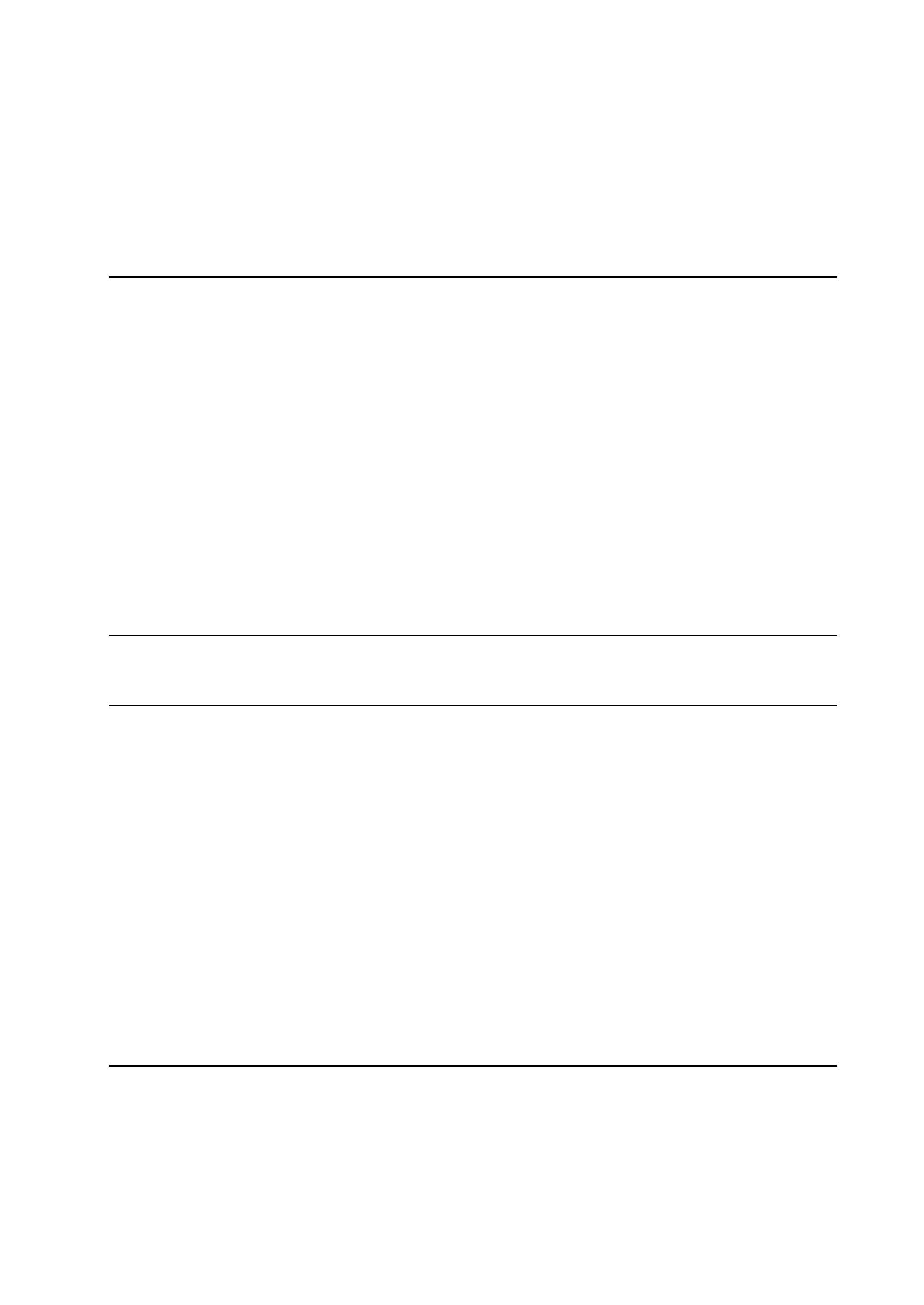 1. Smluvní strany1.1 Objednatel prohlašuje, že je organizační složkou státu a splňuje veškeré podmínky a požadavky v této Smlouvěstanovené a je oprávněn tuto smlouvu uzavřít a řádně plnit závazky v ní obsažené.1.2 Poskytovatel prohlašuje, že je právnickou osobou řádně založenou a zapsanou podle českého právního řádu vobchodním rejstříku vedeném Městským soudem v Praze, oddíl B, vložka 4579 a že splňuje veškeré podmínkya požadavky v této Smlouvě stanovené a je oprávněn tuto Smlouvu uzavřít a řádně plnit závazky v ní obsažené.2. Předmět Smlouvy2.1 Předmětem této Smlouvy je závazek Poskytovatele poskytovat Objednateli plnění a související služby v oblastirozvoje a provozní podpory systému Objednatele „Ošetřovné OSVČ“ (dále společně jen „Služby“ a „Systém“)a závazek Objednatele zaplatit Poskytovateli za poskytnuté Služby cenu, to vše za podmínek touto Smlouvoudále sjednaných.2.2 Jednotlivé Služby dle této Smlouvy budou realizovány postupem specifikovaným v čl. 3 této Smlouvy, tj. na zá-kladě objednávek Objednatele k poskytnutí Služby zaslaných Poskytovateli (dále jen „Objednávka“) ze stranyObjednatele a písemným potvrzením těchto Objednávek Poskytovatelem („Potvrzení objednávky“). Na zá-kladě jednotlivých Potvrzených objednávek bude Poskytovatel dodávat/poskytovat Objednateli Služby podlekonkrétních potřeb Objednatele, přičemž druh a množství Služeb bude vždy blíže specifikován v ObjednávceObjednatele.2.3 Předmětem této Smlouvy je poskytnutí oprávnění Objednateli, a to v rozsahu a za podmínek dle této Smlouvy, kužití a rozvoji Systému tak, aby byl otevřený ve smyslu možnosti Objednatele zadávat jeho další podporu pro-vozu a rozvoj v otevřené soutěži dle zákona č. 134/2016, o zadávání veřejných zakázek, ve znění pozdějšíchpředpisů (dále jen „ZZVZ“) co nejširšího počtu dodavatelů bez toho, aby byl Objednatel omezen výhradnímiprávy Poskytovatele či třetích osob váznoucích bez řádného důvodu na Systému, jakož i zajištění oprávněnísdílet zdrojové kódy Systému s dalšími určenými subjekty (zejména subjekty veřejné správy, státní podniky,rozpočtové a příspěvkové organizace zřízené státem) v souladu s účelem dle čl. 8.6 Smlouvy.22.4 Tato Smlouva je smlouvou rámcovou ve smyslu ZZVZ a sjednává obecnou úpravu práv a povinností smluvníchstran při poskytování Služeb dle této Smlouvy..5 Smluvní strany se dohodly, že otázky neupravené v jednotlivých Potvrzených objednávkách dle čl. 3 této Smlouvyse řídí touto Smlouvou a nejsou-li řešeny ani v této Smlouvě, pak příslušným právním předpisem, zejménaobčanským zákoníkem a zákonem č. 121/2000 Sb., o právu autorském, o právech souvisejících s právem au-torským a o změně některých zákonů (autorský zákon), ve znění pozdějších předpisů (dále jen „autorský zá-kon“).22.6 V případě kolize práv a povinnosti smluvních stran v jednotlivých Potvrzených objednávkách a v této Smlouvě mápřednost tato Smlouva..7 Tato Smlouva nevytváří kontraktační povinnost Objednatele. Povinnost Poskytovatele poskytovat veškeré Službyřádně, včas a s náležitou odbornou péčí je upravena jednotlivými objednávkami (v níže uvedeném smyslu).Povinnost Poskytovatele dodat příslušné Služby vzniká až Potvrzením objednávky.2.8Popis stávajícího Systému je uveden v příloze č. 5: „Popis Systému“ této Smlouvy.>2 <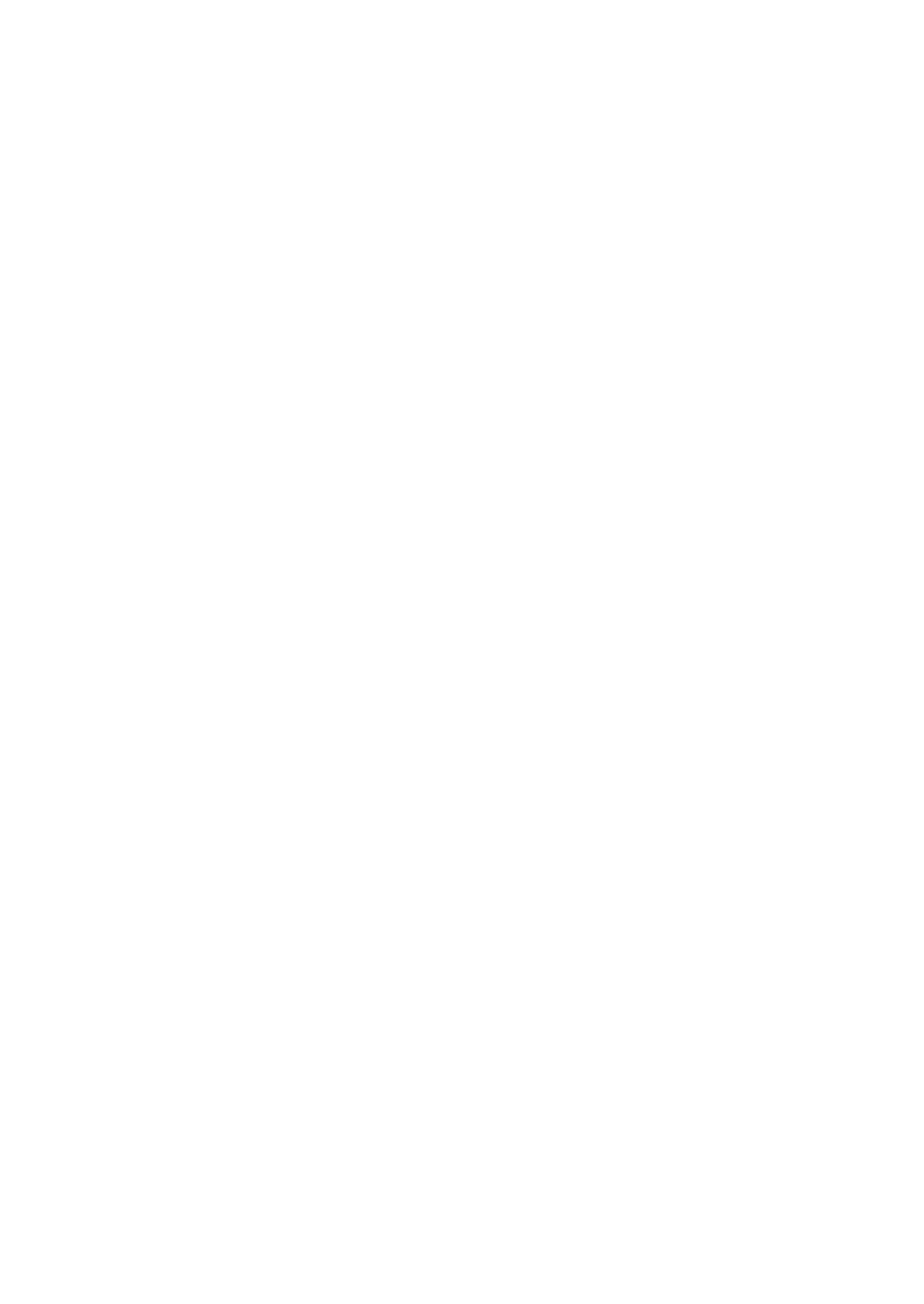 2.9 Základní věcný rozsah sjednaných Služeb dle této Smlouvy je definován přílohou 2. – „Požadavky na úpravu aprovoz Systému "Ošetřovné OSVČ“ této Smlouvy a přílohou č. 4: „Definovaná SLA pro servis a provoz Sys-tému“ této Smlouvy. Konkrétní detailní rozsah Služeb bude vždy předmětem Objednávky.3. Poskytování Služeb3.1 Objednatel osloví Poskytovatele poptávkou o poskytnutí Služeb. Poskytovatel v takovém případě zašle Objedna-teli nejpozději do 10 pracovních dnů nabídku na poskytnutí Služeb včetně ceny za příslušné Služby stanovenépostupem dle této Smlouvy, příp. odmítnutí poptávky, a to na adresu Objednatele uvedenou v poptávce.Smluvní strany se dohodly, že pokud Poskytovatel nezašle nabídku ve lhůtě dle předchozí věty, má se auto-maticky za to, že nabídku na poskytnutí Služeb předkládat Objednateli nebude.33.2 Na základě nabídky Poskytovatele dle předchozího odstavce zašle Objednatel Poskytovateli závaznou Objed-návku, a to na uvedený email v nabídce..3 Smluvní strany se dohodly, že každá Objednávka dle této Smlouvy bude obsahovat alespoň:a) detailní specifikaci požadovaných Služeb, včetně stanovení jejich rozsahu, způsobu poskytnutí, kvality vč.SLA a akceptace Služeb,b) předpokládanou cenu a případné platební milníky,c) požadovaný termín započetí a ukončení poskytování Služeb,d) detailní akceptační kritéria a požadavky na případné akceptační testy,e) požadované místo plnění Služeb,f)kontaktní osobu Objednatele i Poskytovatele,g) odkaz na tuto Smlouvu,h) další požadavky a podmínky Objednatele vč. případných sankcí nad rámec této Smlouvy, jež mají být v sou-vislosti s poskytnutím Služeb v konkrétním případě splněny.3.4 V případě, že Objednávka neobsahuje všechny povinné náležitosti uvedené v čl. 3.3 této Smlouvy nebo obsahujevady, je Poskytovatel oprávněn Objednávku odmítnout, je však povinen o tom Objednatele písemně informovatvčetně označení těch částí Objednávky, které jsou v rozporu s čl. 3.3 této Smlouvy, a to nejpozději ve lhůtědeseti (10) pracovních dnů od jejího doručení. Vadou Objednávky je zejména neurčitost zadání nebo rozpor stouto Smlouvou. Vadou Objednávky také je, pokud obsahuje nepřiměřeně krátký termín plnění nebo nízký roz-sah odhadované pracnosti, přičemž v takovém případě je Poskytovatel povinen tyto skutečnosti konkrétně adetailně specifikovat a odůvodnit. Objednatel je povinen odstranit případné vady Objednávky, které budou řádněspecifikované Poskytovatelem a Objednávku opětovně předložit Poskytovateli.3.5 V případě že Objednávka neobsahuje vady dle čl. 3.4 Smlouvy, Poskytovatel se zavazuje na tuto Objednávkubez zbytečného odkladu, nejpozději však do tří (3) pracovních dnů, písemně reagovat, součástí této reakcemusí být u Služeb upřesnění anebo potvrzení časové náročnosti a rozsahu Služeb. Písemným potvrzením Ob-jednávky ze strany Poskytovatele dojde k uzavření dílčí smlouvy ve smyslu ZZVZ. Každá Potvrzená objed-návka, která podléhá uveřejňovací povinnosti dle zákona č. 340/2015 Sb., o registru smluv, ve znění pozdějších>3 <předpisů (dále jen „ZRS“), nabývá platnosti dnem uzavření a účinnosti nejdříve dnem uveřejnění příslušné Po-tvrzené objednávky prostřednictvím tzv. registru smluv dle ZRS, není-li v Potvrzené objednávce výslovně uve-deno pozdější datum.3333.6 K potvrzení Objednávky jsou vedle statutárního zástupce či zástupce zvlášť zmocněného plnou mocí v zastou-pení oprávněné osoby uvedené v této Smlouvě..7 Smluvní strany si poskytnou v procesu uzavírání dílčí smlouvy navzájem veškerou nezbytnou součinnost, a tozejména pro účely srozumitelného vymezení všech náležitostí Objednávky dle čl. 3.3 této Smlouvy..8 Jakékoliv změny, doplnění či dodatečné návrhy k Objednávce ze strany Poskytovatele se považují za novouObjednávku, pro jejíž platnost se vyžaduje písemná akceptace Objednatele..9 Poskytovatel je oprávněn k poskytování Služeb využívat poddodavatele uvedené v Potvrzené objednávce. Zapoddodavatele se nepovažují společnosti, které jsou s Poskytovatelem propojené a podrobené jednotnémuřízení ve smyslu ustanovení § 79 zákona č. 90/2012 Sb., o obchodních korporacích, ve znění pozdějších před-pisů (dále jen „propojená společnost“), případně další osoby dle čl. 10.1 této Smlouvy.3.10 V případě, že Poskytovatel uzavře s třetí osobou smlouvu, z níž bude vyplývat závazek této třetí osoby k poskyt-nutí části plnění určeného k plnění této Smlouvy, bude Poskytovatel odpovědný za jakákoliv jednání, porušenínebo zanedbání takovéto třetí osoby, jejích zmocněnců nebo zaměstnanců, jako by to byla jednání nebo zane-dbání Poskytovatele. Poskytovatel je odpovědný za jakoukoliv újmu způsobenou takovouto třetí osobou v sou-vislosti s plněním dle této Smlouvy. Poskytovatel je povinen zajistit a bude odpovědný za splnění všech usta-novení Smlouvy ze strany svých poddodavatelů. Smluvní strany výslovně uvádějí, že při poskytování Služebprostřednictvím jakékoliv třetí osoby dle tohoto odstavce má Poskytovatel odpovědnost, jako by Služby posky-toval sám.3.11 Předání a převzetí jednotlivých dílčích plnění, která jsou výstupem Služeb podle příslušných Potvrzených objed-návek, si potvrdí smluvní strany podpisem akceptačního protokolu v sídle Objednatele případně elektronickýmpodpisem. Po jejich převzetí provede Objednatel akceptaci plnění, a to do 5 pracovních dnů ode dne převzetí.V případě, že budou během akceptační doby shledány nedostatky, vrátí Objednatel plnění Poskytovateli k pře-pracování. Poskytovatel odstraní tyto nedostatky ve lhůtě do 5 pracovních dnů. Původní akceptační lhůta budevrácením jednotlivého výstupů k přepracování zastavena. Odevzdáním plnění, po odstranění nedostatků po-číná běžet nová akceptační lhůta v délce 5 pracovních dní. Akceptaci oznámí osoba zmocněná k jednání zaObjednatele osobě zmocněné k jednání za Poskytovatele. Nezašle-li osoba zmocněná k jednání za Objednateleshledané nedostatky do 5 pracovních dnů Poskytovateli, je plnění uplynutím této lhůty považováno za akcep-tované. Plnění Poskytovatele se považuje za řádně dokončené, pokud bylo provedeno bez vad a nedodělků,pokud má vlastnosti stanovené touto Smlouvou a příslušnou Potvrzenou objednávkou a pokud bylo akcepto-váno Objednatelem.4. Cena, platební podmínky a smluvní pokuty4.1 Cena za poskytování Služeb uvedená v Potvrzené objednávce bude stanovena následujícím způsobem:a)V případě modelu dodávky FTFP (fix time fix price) se cena Služeb vždy odvíjí od jednotkové ceny za 1 MD apevného počtu těchto jednotek. Smluvní strany se dohodly, že pokud bude v modelu FTFP překročen pevnýpočet MD dle Potvrzené objednávky, nemá Poskytovatel nárok na cenu „víceprací“ dle příslušné Potvrzenéobjednávky.>4 <b)V případě Služeb, jejichž cena bude hrazena formou Time and Material musí odpovídat cena Služeb dle Po-tvrzené objednávky ceně, která se odvíjí od jednotkové ceny za 1 MD stanovené dle role, a předpokládanéhopočtu těchto jednotek v rámci dané role. Skutečná cena bude následně hrazena na základě skutečné prac-nosti Služeb dle potvrzeného výkazu Služeb.Role v oblastechSazba za 1 MD(bez DPH)IT vývoj9 500 Kč12 000 Kč7 500 KčIT architektura/ IT managementServisní činnostic)V případě Služeb, pro které je stanovena cena v ceníku Poskytovatele uvedeném v příloze č. 6 – „Ceník stan-dardních Služeb“ Smlouvy, se uplatní cena dle tohoto ceníku, nebude-li smluvními stranami prokazatelněvýslovně stanoveno jinak.4.2 Maximální cena za celou dobu trvání Smlouvy nepřesáhne částku 25 040 000 Kč bez DPH. Veškeré jednotkovéceny dle čl. 4 a přílohy č. 6 – „Ceník standardních Služeb“ Smlouvy jsou stanoveny jako maximální a nepřekročitelnéa zahrnují veškeré náklady Poskytovatele na poskytování Služeb dle této Smlouvy.4.3 Cena za poskytnuté Služby dle této Smlouvy bude průběžně fakturována dle podmínek uvedených v Potvrzenéobjednávce, případně zpětně ke konci každého kalendářního měsíce na základě výkazu poskytnutých Služeb za danýkalendářní měsíc či na základě akceptačních protokolů podepsaných smluvními stranami.4.4 Cena bude hrazena v korunách českých (Kč) prostřednictvím bezhotovostního převodu na účet Poskytovatele,uvedený v záhlaví této Smlouvy, na základě daňových dokladů – faktur vystavovaných Poskytovatelem. DPH budepřipočtena v zákonné výši, platné ke dni vystavení daňového dokladu – faktury.4.5 Poskytovatel se zavazuje zaslat daňový doklad na adresu Na Františku 32, Praha 1 110 15 či emailovou adresuXXXXXXXXXXX.4.6 Splatnost řádně vystaveného daňového dokladu – faktury, obsahujícího náležitosti dle ustanovení zák. č.235/2004 Sb., o dani z přidané hodnoty v platném znění, činí 30 kalendářních dnů od doručení daného daňovéhodokladu – faktury Objednateli.4.7 Objednatel má právo daňový doklad – fakturu Poskytovateli vrátit, a to do 5 dnů od jejího doručení, aniž by došlok prodlení s úhradou, v případě, že:a) faktura obsahuje nesprávné údaje nebo nesprávné náležitosti,b) chybí-li na daňovém dokladu – faktuře některá ze zákonných náležitostí,c) chybí u daňového dokladu kopie protokolu či jiného dokumentu, v případě že jeho předložení je sjednánojako podmínka úhrady.4.8 Faktura je považována za uhrazenou dnem odepsání odpovídající částky z účtu Objednatele.>5 <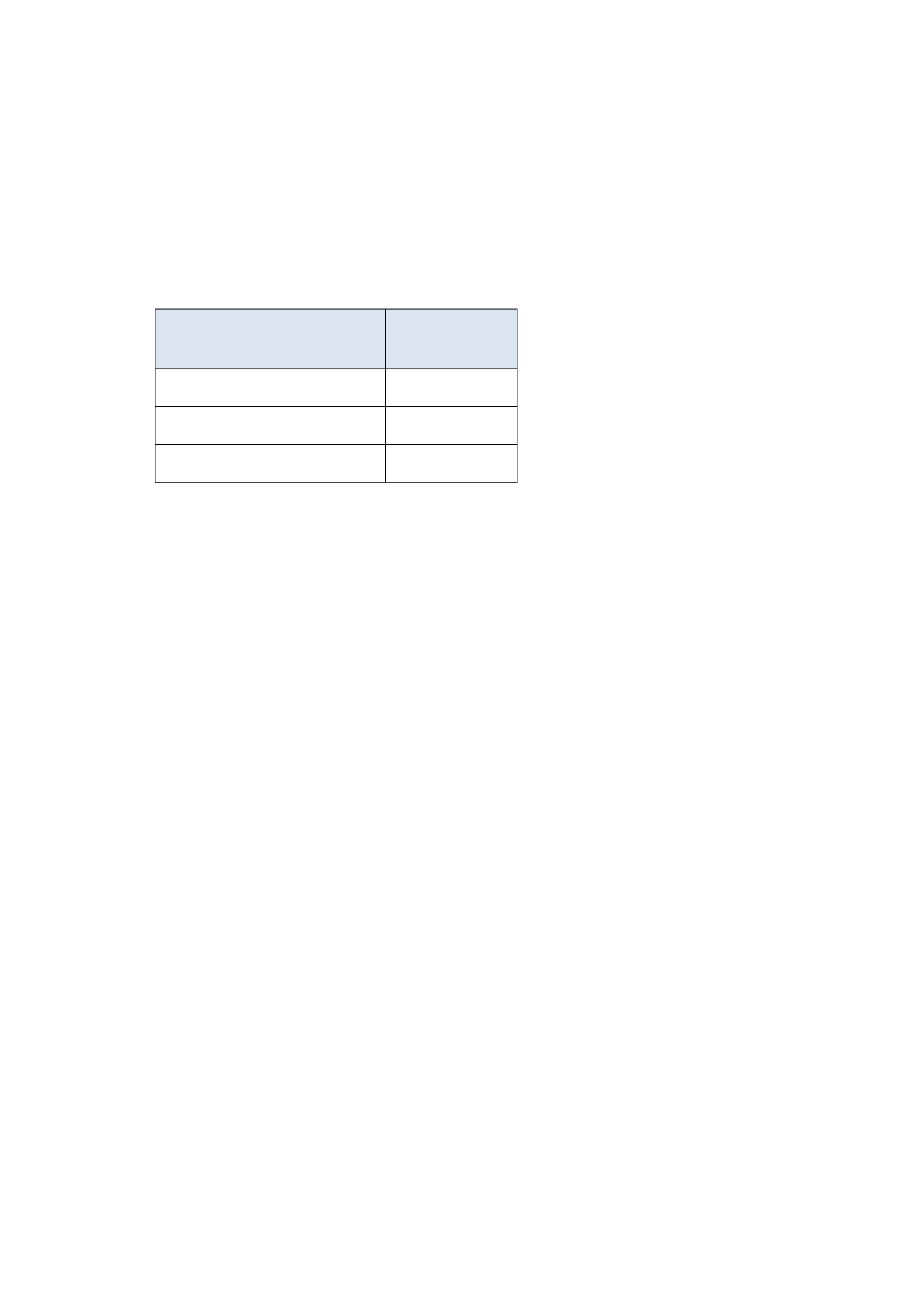 4.9 Pro případ prodlení Objednatele s úhradou faktury si smluvní strany sjednávají, že Objednatel zaplatí úrok z pro-dlení v zákonné výši. V případě prodlení s úhradou faktury po dobu delší než 30 dnů, může Poskytovatel pozastavitplnění dle konkrétní Potvrzené objednávky až do doby úplného uhrazení dlužné částky. Pozastavení Služeb není v ta-kovém případě považováno za porušení této Smlouvy ze strany Poskytovatele a nemá vliv na povinnost Objednatelehradit cenu dle příslušné Objednávky.4.10 Pro případ prodlení Poskytovatele s plněním podle jednotlivých Objednávek, uhradí Poskytovatel Objednatelismluvní pokutu ve výši 0,2 % z ceny uvedené v příslušné Objednávce, nejméně však 500,- Kč za každý započatý denprodlení.4.11 Za porušení povinností v souvislosti s ochranou informací podle čl. 5 této Smlouvy, je Poskytovatel povinen (popředchozí písemné výzvě) uhradit Objednateli smluvní pokutu ve výši 500 000,- Kč za každý jednotlivý případ porušenítéto povinnosti.4.12 Za porušení povinností v souvislosti s nepředáním zdrojových kódu nebo dokumentace podle čl. 12.7 Smlouvy,je Poskytovatel povinen (po předchozí písemné výzvě) uhradit Objednateli smluvní pokutu ve výši 2 000 000,- Kč zakaždý jednotlivý případ porušení této povinnosti. Pro vyloučení pochybností smluvní strany prohlašují, že uhrazenímtéto smluvní pokuty nezaniká nárok Objednatele na náhradu újmy v plné výši.4.13 Za porušení povinnosti mít po celou dobu platnosti Smlouvy sjednáno pojištění odpovědnosti za škodu (viz čl. 7.2této Smlouvy) je Poskytovatel povinen uhradit Objednateli smluvní pokutu ve výši 20 000,- Kč za každý den prodleníse splněním této povinnosti.4.14 Smluvní pokuty sjednané touto smlouvou povinná strana uhradí nezávisle na tom, zda a v jaké výši vznikne druhéstraně v této souvislosti škoda nebo újma, kterou lze vymáhat samostatně v plné výši. Výše smluvních pokut se dovýše náhrady škody či újmy nezapočítává.4.15 Smluvní pokuta nebo náhrada škody či újmy nebo úrok z prodlení je splatný ve lhůtě 10 kalendářních dnů odedne, kdy strana povinnou obdrží výzvu k úhradě.4.16 Smluvní strany se dohodly, že veškeré smluvní pokuty dle této Smlouvy, na které vznikne Objednateli nárok dletéto Smlouvy, jsou v souhrnu limitovány maximální částkou ve výši 30 % z hodnoty Rámcové dohody, tj. z částky vevýši 25.040.000 Kč bez DPH. Touto limitací smluvních pokut není dotčen nárok na náhradu újmy v plném rozsahu.5. Ochrana informací, kybernetická bezpečnost5.1 Smluvní strany jsou povinny nakládat se všemi daty získanými v souvislosti s uzavřením a plněním této Smlouvyjako s důvěrnými a nesmí narušit jejich integritu ani dostupnost. Tato povinnost platí po dobu platnosti této Smlouvya 5 let po jejím ukončení. Smluvní strany jsou povinny zajistit, že povinnost utajit důvěrné informace splní i jejich za-městnanci, zástupci, jakož i jiné spolupracující třetí osoby, pokud jim takové informace budou jednou ze smluvníchstran sděleny.5.2 Právo užívat, sdělovat či zpřístupnit důvěrné informace mají obě smluvní strany pouze v rozsahu a za podmíneknezbytných pro řádné plnění práv a povinností vyplývajících z této Smlouvy.5.3 Za důvěrné informace se bez ohledu na formu jejich zachycení považují informace, které se týkají této Smlouvy(zejména informace o právech a povinnostech smluvních stran jakož i informace o cenách) nebo některé ze smluvních>6 <stran (zejména obchodní tajemství, informace o jejich činnosti, struktuře, hospodářských výsledcích, klientech, know-how), informace pro nakládání, s nimiž je stanoven právními předpisy zvláštní režim utajení, nebo informace, kteréjedna ze stran jako důvěrné označila a druhou stranu s tímto seznámila.5.4 Za důvěrné informace se nepovažují:a)informace, které jsou nebo se staly veřejně přístupnými, pokud se tak nestalo porušením povinnosti některé zesmluvních stran, nebob)informace získané jednou ze smluvních stran nezávisle na této Smlouvě.5.5 Smluvní strany neporuší povinnosti vyplývající z tohoto článku, pokud:a)povinnost sdělit některé z utajených informací vyplývá z platných právních předpisů, nebo pravomocného roz-hodnutí soudu, nebo jiného orgánu státní správy či samosprávy, nebob)c)pokud k tomu dala druhá smluvní strana předchozí písemný souhlaspokud budou sdělovat informace osobám, které jsou v pracovním poměru nebo pracovněprávním či obdobnémpoměru k propojené společnosti, která se podílí na plnění dle této Smlouvy a je vázána mlčenlivostí ve stejném roz-sahu, jako smluvní strany.5.6 S ohledem na předmět této Smlouvy smluvní strany prohlašují, že Poskytovatel bude zpracovávat osobní údaje(dále společně jen „osobní údaje“) obsažené v datech koncových uživatelů Objednatele či osob evidovanýchv Systému (dále jen „Evidované osoby“), které se nacházejí v postavení subjektů údajů ve smyslu NařízeníEvropského parlamentu a Rady (EU) 2016/679 o ochraně fyzických osob v souvislosti se zpracováním osob-ních údajů a o volném pohybu těchto údajů (dále jen „Nařízení GDPR“) a zákona č. 110/2019 Sb., o zpracováníosobních údajů (dále jen „zákon o zpracování osobních údajů“). Poskytovatel se zavazuje zabezpečit splněnívšech povinností vyplývající pro něho z Nařízení GDPR a zákona o zpracování osobních údajů. Nedílnou sou-částí této Smlouvy je tak i ujednání o zpracování osobních údajů mezi Objednatelem jako správcem a Posky-tovatelem jako zpracovatelem, uvedené v příloze č. 1 – „Ujednání o ochraně a zpracování osobních údajů“ tétoSmlouvy. Zpracování osobních údajů bude Poskytovatel provádět jako součást poskytování Služeb dle tétoSmlouvy, kdy odměna Poskytovatele za zpracování osobních údajů je součástí ceny za Služby dle tétoSmlouvy. Zpracování osobních údajů bude ze strany Poskytovatele probíhat po dobu účinnosti této Smlouvy.Povinnosti Poskytovatele týkající se ochrany osobních údajů se Poskytovatel zavazuje plnit po celou dobu účin-nosti této Smlouvy, pokud z ustanovení této Smlouvy nevyplývá, že mají trvat i po zániku její účinnosti.5.7 Poskytovatel je povinen v rozsahu plnění této Smlouvy naplnit všechny odpovídající a přiměřené bezpečnostnípožadavky uvedené v příloze č. 3 – „Kybernetická bezpečnost“ této Smlouvy (dále jen „Kybernetické poža-davky“), a to do zahájení poskytování příslušných Služeb.>7 <5.8 Poskytovatel umožní Objednateli v roční periodě po dobu trvání této Smlouvy a 1 rok po ukončení trvání tétoSmlouvy provedení zákaznického auditu (kontroly):a)b)c)jehož rozsah bude ohraničen využíváním ICT prostředků Poskytovatele pro potřeby plnění této Smlouvy a ulo-ženými či zpracovávanými daty a informacemi Objednatele v ICT prostředí Poskytovatele ajehož předmětem bude naplnění Kybernetických požadavků a vyhodnocení rizik dle čl. 3 přílohy č. 3 – „Kyber-netická bezpečnost“ této Smlouvy atento audit bude naplánován v součinnosti Smluvních stran nejméně 15 pracovních dní před jeho zahájením.5.9 Objednatel je oprávněn při kontrole Kybernetických požadavků využít třetí stranu. V případě využití třetí stranybude Objednatel odpovídat za třetí stranu, jako by kontrolu prováděl sám, včetně odpovědnosti za způsobenouújmu.5.10 Poskytovatel umožní Objednateli kontrolu Kybernetických požadavků provedenou prostředky Objednatele nebotřetí strany, a to v lokalitě Poskytovatele i vzdáleně, pokud to technické prostředky Poskytovatele umožňují.Objednatel nebo třetí strana bude postupovat tak, aby nedošlo na narušení dalších činností Poskytovatele nebozásahu do jeho práv, případně práv dalších třetích stran.55.11 Poskytovatel se zavazuje poskytnout Objednateli součinnost minimálně v rozsahu 10 člověkodní při prováděníkaždého zákaznického auditu ze strany Objednatele a pro tuto činnost zajistit účast kvalifikovaných pracovníků.Tato součinnost bude ze strany Objednatele hrazena..12 Dále se Poskytovatel zavazuje nedostatky zjištěné:a)b)na základě provedení hodnocení rizik dle čl. 3 v příloze č. 3 – „Kybernetická bezpečnost“ této Smlouvy nebov rámci zákaznického auditu dle odst. 5.8 této Smlouvy,odstranit ve lhůtě určené v písemném oznámení Objednatele. Nestanoví-li Objednatel lhůtu v písemném ozná-mení, zavazují se smluvní strany dohodnout na lhůtě pro odstranění nedostatku, která nepřevýší 90 kalendář-ních dnů.55.13 Článek 5.8 až 5.11 této Smlouvy se neaplikují, pokud je Poskytovatel pro poskytování předmětu plnění orgánemnebo osobou uvedenou v § 3 písm. a) až g) ZKB..14 Poskytovatel se dále zavazuje:a)poskytnout na vyžádání Objednateli dokumenty a obdobné vstupy, které budou prokazovat naplnění Kyberne-tických požadavků;b)na požádání s Objednatelem konzultovat kdykoli v průběhu poskytování Služeb dle této Smlouvy detailní na-stavení bezpečnostních opatření k naplnění Kybernetických požadavků a pro takovéto konzultace zajistitúčast kvalifikovaných pracovníků, kdy tyto konzultace budou ze strany Objednatele hrazeny;c)neprodleně informovat Objednatele o všech významných změnách v naplnění Kybernetických požadavků, kterénastanou kdykoli v průběhu trvání této Smlouvy;>8 <d)e)f)bezodkladně a s vyvinutím nejlepšího úsilí zajistit náhradní způsob naplnění Kybernetických požadavků, pokudstávající řešení přestalo být funkční a efektivní;bezodkladně informovat Objednatele o bezpečnostních incidentech, které mohou ovlivnit poskytování Služebdle této Smlouvy; apři výkonu své činnosti včas a prokazatelně upozornit Objednatele na zřejmou nevhodnost jeho příkazů či do-poručení vztahující se ke Kybernetickým požadavkům a jejichž následkem může vzniknout újma nebo nesou-lad se zákony nebo jinými obecně závaznými právními předpisy.6. Součinnost, povinnosti Poskytovatele6.1 Smluvní strany se zavazují vzájemně spolupracovat a poskytovat si veškeré informace a součinnost potřebnoupro řádné plnění svých závazků vyplývajících z této Smlouvy a případných příloh. Smluvní strany jsou povinnyinformovat druhou smluvní stranu o veškerých skutečnostech, které jsou nebo mohou být důležité pro řádnéplnění této Smlouvy.66.2 Smluvní strany poskytnou požadovanou součinnost bez zbytečného prodlení, nejpozději do 5 (pěti) pracovníchdnů po předložení písemného požadavku druhé smluvní strany, pokud nebude dohodou mezi Objednatelem aPoskytovatelem stanoveno jinak..3 V případě, že Objednatel neposkytne potřebnou součinnost, kterou je dle této Smlouvy povinen poskytnout, platí,že se všechny následné lhůty či termíny posouvají o dobu, po kterou nemůže Poskytovatel pracovat z důvoduneposkytnutí této součinnosti. V takovém případě má Poskytovatel právo požadovat po Objednateli úhraduúčelně a nezbytně vynaložených nákladů vzniklých v souvislosti s prodloužením plněním Služeb.6.4 Poskytovatel se zavazuje postupovat při plnění této smlouvy řádně a včas, s odbornou péčí a důsledností, podlesvých nejlepších schopností, na základě nejlepších profesionálních standardů a v souladu s obvyklými postupyv oblasti bezpečnosti informačních systémů a v souladu s podmínkami této smlouvy.66.5 Objednatel se zavazuje umožnit vstup technickému personálu a ostatním pracovníkům Poskytovatele ve svýchobjektech do míst, kde budou Služby poskytovány..6 Objednatel je povinen zabezpečovat vstupní poučení technického personálu a ostatních pracovníků či subdoda-vatelů Poskytovatele o dodržování závazných předpisů platných při pobytu v jeho objektech a o skutečnostechtvořících předmět obchodního tajemství Objednatele.6.7 Poskytovatel se zavazuje poskytnout potřebnou součinnost Objednateli na audit plnění Poskytovatele, a to i v pří-padě provedení auditu třetí stranou.66.8 Poskytovatel má povinnost zaznamenávat logy, které je povinen na vyžádání poskytnout Objednateli..9 Poskytovatel se dále zavazuje:a)b)poskytovat Služby podle této Smlouvy vlastním jménem, na vlastní odpovědnost a v souladu s pokyny Objed-natele řádně a včas, zejména se zohledněním délky trvání akceptační procedury;poskytovat Služby podle této Smlouvy s péčí řádného hospodáře odpovídající podmínkám sjednaným v tétoSmlouvě; dostane-li se Poskytovatel do prodlení se svým plněním bez toho, aby to způsobil Objednatel či>9 <okolnosti vylučující odpovědnost po dobu delší než 30 dnů, je Objednatel oprávněn zajistit náhradní plnění podobu prodlení Poskytovatele jinou osobou; v takovém případě se Poskytovatel zavazuje nahradit v plnémrozsahu náklady spojené s náhradním plněním;c)d)e)f)upozorňovat Objednatele včas na všechny hrozící vady či výpadky Služeb dle této Smlouvy, jakož i poskytovatObjednateli veškeré informace, které jsou pro plnění Smlouvy nezbytné;neprodleně oznámit písemnou formou Objednateli překážky, které mu brání v plnění Služeb dle této Smlouvy avýkonu dalších činností souvisejících s plněním Služeb dle této Smlouvy;upozornit Objednatele na potenciální rizika vzniku škod a včas a řádně dle svých možností provést takováopatření, která riziko vzniku škod zcela vyloučí nebo sníží;i bez pokynů Objednatele provést nutné úkony, které, ač nejsou předmětem této Smlouvy, budou s ohledem nanepředvídané okolnosti pro plnění Smlouvy nezbytné nebo jsou nezbytné pro zamezení vzniku škody; jde-lio zamezení vzniku škod nezapříčiněných Poskytovatelem, má Poskytovatel právo na úhradu nezbytných aúčelně vynaložených nákladů;g)postupovat při poskytování Služeb podle této Smlouvy s odbornou péčí a aplikovat procesy „best practice“, tzn.postupovat při poskytování Služeb s péči IT odborníka v oblasti poskytovaných Služeb dle této Smlouvy a jed-notlivých Objednávek a činit vše ve prospěch a v zájmu Objednatele;h)i)v případě potřeby průběžně komunikovat s Objednatelem a třetími osobami, vyžaduje-li to řádné poskytováníSlužeb;informovat Objednatele o plnění svých povinností podle této Smlouvy a o důležitých skutečnostech, které mo-hou mít vliv na výkon práv a plnění povinností smluvních stran;j)zajistit, aby všechny osoby podílející se na plnění jeho závazků z této Smlouvy, dodržovaly účinné právní před-pisy o bezpečnosti a ochraně zdraví při práci a veškeré interní předpisy a bezpečnostní politiky týkající seObjednatele či třetí osoby, s nimiž Objednatel Poskytovatele sám či prostřednictvím třetí osoby obeznámil;k)l)chránit osobní údaje, data a duševní vlastnictví Objednatele a třetích osob;upozorňovat Objednatele na možné rozšíření či změny Systému a Služeb za účelem jejich lepšího využívánípro jejich účel;m)upozorňovat Objednatele v odůvodněných případech na případnou nevhodnost pokynů Objednatele;6.10 Poskytovatel se zavazuje zajistit nejpozději do 10 pracovních dnů od uskutečnění jakékoli podstatné změny Sys-tému provedené Poskytovatelem na základě této Smlouvy aktualizaci dokumentace Systému. Za nesplnění tétopovinnost se Poskytovatel zavazuje (po předchozí písemné výzvě) uhradit smluvní pokutu ve výši 500.000 Kč.Dojde-li k nepodstatné změně Systému, pak bude aktualizace o případné nepodstatné změny provedená doskončení 10 pracovních dnů od uplynutí konce měsíce, ve kterém k nepodstatné změně Systému došlo.>10 <6.11 Poskytovatel se dále zavazuje poskytnout Objednateli po předchozí výzvě veškeré informace potřebné ke splněnípovinností Objednatele dle § 219 ZZVZ, zejména, nikoli však výlučně:a)nejpozději do 31. března následujícího kalendářního roku, ve kterém bylo dílčí plnění akceptováno, informaci oceně uhrazené za plnění dle této Smlouvy v předchozím kalendářním roce plnění Smlouvy;6.12 Poskytovatel prohlašuje, že veškeré jeho Služby poskytnuté podle této Smlouvy budou prosté právních vad azavazuje se odškodnit v plné výši Objednatele v případě, že třetí osoba úspěšně uplatní autorskoprávní nebojiný nárok plynoucí z právní vady poskytnutých Služeb dle této Smlouvy. V případě, že by nárok třetí osobyvzniklý v souvislosti s plněním Poskytovatele podle této Smlouvy, bez ohledu na jeho oprávněnost, vedl k do-časnému či trvalému soudnímu zákazu či omezení užívání Systému či jeho části, zavazuje se Poskytovatelzajistit náhradní řešení a minimalizovat dopady takovéto situace, a to bez dopadu na cenu plnění sjednanoupodle této Smlouvy, přičemž současně nebudou dotčeny ani nároky Objednatele na náhradu újmy.6.13 Smluvní strany se dohodly, že Objednatel je oprávněn kdykoliv po dobu účinnosti Smlouvy požádat Poskytovateleo posouzení Objednatelem zamýšlené změny Systému. Poskytovatel se v takovém případě zavazuje bez zby-tečného odkladu posoudit zamýšlenou změnu Systému z hlediska zachování řádné funkčnosti ostatních sou-částí Systému a Systému jako celku a Objednatel se zavazuje uhradit Poskytovatel prokázané účelně vynalo-žené náklady takovéhoto posouzení.7. Náhrada újmy7.1 Smluvní strany odpovídají za újmu způsobenou porušením povinností vyplývajících z právních předpisů nebo tétosmlouvy. Smluvní strany jsou povinny činit veškerá opatření k odvrácení újmy nebo k jejímu zmírnění.7.2 Poskytovatel se dále zavazuje udržovat v platnosti a účinnosti po celou dobu účinnosti Smlouvy a všech dílčíchsmluv uzavřených na základě Smlouvy pojistnou smlouvu, jejímž předmětem je pojištění odpovědnosti za škoduzpůsobenou Poskytovatelem třetí osobě (zejména Objednateli), a to tak, že limit pojistného plnění vyplývající zpojistné smlouvy nesmí být nižší než 30.000.000,- Kč za rok. Pojistnou smlouvu dle tohoto odstavce, pojistkupotvrzující uzavření takové smlouvy nebo pojistný certifikát potvrzující uzavření takové smlouvy je Poskytovatelpovinen předložit Objednateli nejpozději do 10 pracovních dnů po uzavření této Smlouvy a dále kdykoliv bez-odkladně po písemném vyžádání Objednatele. Nepředložením pojistné smlouvy, pojistky nebo pojistného cer-tifikátu do 10 pracovních dnů po uzavření Smlouvy nebo do 1 měsíce po vyžádání ze strany Objednatele vznikáprávo Objednatele na odstoupení od Smlouvy.7.2 Žádná ze smluvních stran neodpovídá za škodu, která vznikla v důsledku věcně nesprávného nebo jinak chyb-ného zadání, které obdržela od druhé smluvní strany. V případě, že Objednatel poskytl Poskytovateli chybnézadání a Poskytovatel s ohledem na svou povinnost poskytovat Služby s odbornou péčí mohl a měl chybnosttakového zadání zjistit, smí se ustanovení předchozí věty dovolávat pouze v případě, že na chybné zadáníObjednatele písemně upozornil a Objednatel trval na původním zadání.77.3 Smluvní strana, které bylo znemožněno plnit své závazky v důsledku vyšší moci dle § 2913 odst. 2 občanskéhozákoníku, neodpovídá za škody z nich vzniklé. Za vyšší moc jsou mimo jiné považovány války, stávky, živelnékatastrofy značného rozsahu mající souvislost s místem nebo předmětem plnění apod..4 Smluvní strana postižená vyšší mocí oznámí písemně bez zbytečného odkladu, druhé smluvní straně zásah tétovyšší moci s uvedením jejich pravděpodobné doby trvání. V opačném případě ztratí tato strana právo se na vyšší>11 <moc odvolávat. Po dobu trvání vyšší moci se pozastavují všechny lhůty plnění pro danou smluvní stranu. Skuteč-nost, že trvání překážky nastalé v důsledku vyšší moci již pominulo, oznámí postižená smluvní strana druhésmluvní straně do 5 dnů od pominutí takové překážky, a zároveň předloží důvěryhodný důkaz potvrzující průběhudálosti vyšší moci, jakož i to, že zásadně ovlivnila plnění jejích závazků.77.5 Každá ze smluvních stran je oprávněna požadovat náhradu újmy i v případě, že se jedná o porušení povinnosti,na kterou se vztahuje smluvní pokuta, a to v celém rozsahu..6 Poskytovatel výslovně bere na vědomí, že jeho odpovědnost za případnou újmu je dle této Smlouvy neome-zená.8. Zdrojový kód8.1 Pokud tato Smlouva v článku 9 této Smlouvy stanoví, že má být předán zdrojový kód, je Poskytovatel povinennejpozději v okamžiku akceptace dílčího plnění tvořícího výstup Služeb předat Objednateli zdrojový kód kaž-dého jednotlivého takového plnění, které je počítačovým programem, a které je Objednateli poskytováno nazákladě plnění této Smlouvy. Zdrojový kód musí být spustitelný (i) před migrací Systému v prostředí Poskyto-vatele a (ii) po migraci Systému v prostředí Objednavatele a zaručující možnost ověření, že je kompletní a vesprávné verzi, tzn. umožňující kompilaci, instalaci, spuštění a ověření funkcionality, a to včetně podrobné do-kumentace zdrojového kódu takovéto části Systému, na základě, které bude běžný kvalifikovaný pracovníkObjednatele schopen pochopit veškeré funkce a vnitřní vazby software a zasahovat do něj. Zdrojový kód budeObjednateli po celou dobu trvání této Smlouvy (do doby jeho konečného předání dle čl. 12.7 Smlouvy) k dispo-zici průběžně ve formě přístupu do repozitáře zdrojového kódu GIT, Objednavatele budou nejpozději do 10 dnůod nabytí účinnosti této Smlouvy nastavena práva pro přístup do GIT repository. V případě nesplnění této po-vinnosti je Poskytovatel povinen uhradit Objednateli smluvní pokutu ve výši 10.000 Kč bez DPH za každý denneumožnění přístupu do repozitáře zdrojového kódu GIT.88.2 Povinnost Poskytovatel uvedená v odst. 8.1 této Smlouvy se přiměřeně použije i pro jakékoliv opravy, změny,doplnění, upgrade nebo update zdrojového kódu jednotlivého dílčího plnění tvořícího Systém, k nimž dojde připlnění této Smlouvy (dále jen „změna zdrojového kódu“). Dokumentace změny zdrojového kódu musí ob-sahovat podrobný popis a komentář každého zásahu do zdrojového kódu..3 Poskytovatel je povinen zpřístupnit v repozitáři zdrojového kódu GIT (viz čl. 8.1 Smlouvy) dokumentovaný zdro-jový kód nebo dokumentovanou změnu zdrojového kódu nejpozději v den předání a převzetí příslušného plněnípodle této Smlouvy. V případě nesplnění této povinnost je Poskytovatel povinen zaplatit Objednateli smluvnípokutu ve výši 20.000 Kč za každý den prodlení se splněním této povinnosti, čímž není dotčena odpovědnostPoskytovatele za případnou újmu.88.4 V případě ukončení této Smlouvy je Poskytovatel povinen zpřístupnit v repositáři zdrojového kódu GIT (viz čl. 8.1Smlouvy) po dobu 6 měsíců. Objednateli aktuální dokumentované zdrojové kódy vč. veškeré dokumentace avšech koncepčních přípravných materiálů všech součástí Systému tak, aby byl Objednatel držitelem zdrojovéhokódu minimálně k v dané chvíli aktuální verzi Systému (viz detailněji čl. 12.7 Smlouvy a sankce dle čl. 4.12Smlouvy)..5 Poskytovatel je dále povinen v případě ukončení této Smlouvy realizovat podle pokynů Objednavatele školení probudoucího dodavatele Systému za účelem seznámení s dokumentací zdrojového kódu. Cena za školení bude>12 <stanovena na základě MD sazby. V případě nesplnění této povinnosti je Poskytovatel (po předchozí písemnévýzvě) povinen zaplatit Objednateli jednorázovou smluvní pokutu ve výši 500.000 Kč bez DPH.8.6 Poskytovatel bere na vědomí, že Objednatel může sdílet zdrojový kód dle čl. 8.1 této Smlouvy či jeho změny,stejně tak jako jakékoli konfigurace či nastavení počítačových programů za účelem poskytování služeb podpory,provozu a rozvoje Systému či za účelem plnění jiných zákonných povinností nebo jiných interních potřeb Ob-jednatele vč. možnosti naplnění tohoto účelu v budoucnosti na základě jiného/jiných zadávacích řízení, s ostat-ními dodavateli Objednatele či jejich poddodavateli či jinými osobami/subjekty určenými Objednatelem. Totoprávo rovněž přísluší (v plném rozsahu dle předchozí věty tohoto článku) všem aktuálním i v budoucnosti zří-zeným organizačním složkám státu a příspěvkovým organizacím v působnosti Ministerstva průmyslu a ob-chodu, a to i za účelem plnění jejich zákonných povinností nebo interních potřeb. Osoby odlišné od Objednatelea subjektů uvedených v předchozí větě nejsou oprávněny zdrojový kód využít pro jiný účel, než který je stano-vený v přechozí větě tohoto čl. 8.6 Smlouvy.9. Autorská právaVlastnické právo9.1 V případě, že součástí Služeb Poskytovatele podle této Smlouvy jsou věci, které se mají stát vlastnictvím Objed-natele (s výjimkou plnění uvedených v čl. 9.2 této Smlouvy), nabývá Objednatel vlastnické právo k těmto věcemdnem předání takového plnění Objednateli na základě písemného protokolu podepsaného oprávněnýmiosobami obou smluvních stran. Nebezpečí škody na předaných věcech přechází na Objednatele okamžikemjejich faktického předání do dispozice Objednatele, pokud o takovém předání byl sepsán písemný záznam po-depsaný oprávněnými osobami smluvních stran.Základní rozsah licence, k plnění, které není standardním software9.2 Vzhledem k tomu, že součástí poskytovaných Služeb dle této Smlouvy je i plnění, které ve smyslu zákona autor-ského, může naplňovat znaky autorského díla či být považováno za autorské dílo ve smyslu autorského zákona(dále společně jen „Autorská díla“), je k tomuto plnění poskytována, postupována či zprostředkovávána (dáletaké společně jen „poskytování“) licence či podlicence (dále společně jen „Licence“) za podmínek sjednanýchdále v tomto článku Smlouvy.a) Objednatel je oprávněn od okamžiku účinnosti poskytnutí Licence k Autorskému dílu dle čl. 9.2 písm. f) tétoSmlouvy užívat toto Autorské dílo k účelu dle čl. 8.6 této Smlouvy a v rozsahu, v jakém uzná za nezbytné,vhodné či přiměřené. Pro vyloučení pochybností to znamená, že Objednatel je oprávněn užívat Autorskédílo v neomezeném množstevním a územním rozsahu, a to všemi v úvahu přicházejícími způsoby a sčasovým rozsahem omezeným pouze dobou trvání majetkových autorských práv k takovémuto Autor-skému dílu.b) Součástí Licence je neomezené oprávnění Objednatele provádět jakékoliv modifikace, úpravy, změny Au-torského díla tvořícího součást výsledku Služeb a dle svého uvážení do něj zasahovat, zapracovávat hodo dalších Autorských děl, zařazovat ho do děl souborných či do databází apod., a to i prostřednictvímtřetích osob při dodržení podmínek této Smlouvy (viz zejména čl. 8.6 Smlouvy apod.).c) Objednatel je bez potřeby jakéhokoliv dalšího svolení Poskytovatele oprávněn udělit třetí osobě podlicencik užití Autorského díla nebo svoje oprávnění k užití Autorského díla třetí osobě postoupit pouze za účelemdle čl. 8.6 této Smlouvy.>13 <d) Licence k Autorskému dílu je poskytována jako nevýhradní, není-li v Smlouvě výslovně uvedeno jinak. Ob-jednatel není povinen Licenci využít.e) V případě počítačových programů se Licence vztahuje ve stejném rozsahu na Autorské dílo ve strojovémi zdrojovém kódu, jakož i dokumentaci a koncepční přípravné materiály, a to i na případné další verzepočítačových programů poskytované na základě této Smlouvy. Objednatel má právo na předání (resp.zpřístupnění dle čl. 8 Smlouvy) zdrojového kódu Autorského díla, jakož i ostatních částí poskytovanéhosoftware, které nejsou Autorskými díly. Součástí Licence je též právo k provedeným změnám konfiguraceči nastavením počítačových programů a jejich předání za obdobného užití článku 8 této Smlouvy.f)Licence se uděluje k okamžiku akceptace součásti výsledku Služeb, která příslušné Autorské dílo obsahuje;do té doby je Objednatel oprávněn Autorské dílo užít v rozsahu a způsobem nezbytným k provedení ak-ceptace příslušné součásti výsledku Služeb.g) Udělení Licence nelze ze strany Poskytovatele vypovědět a její účinnost trvá i po skončení účinnosti tétoSmlouvy, nedohodnou-li se smluvní strany výslovně jinak.h) Pro vyloučení veškerých pochybností smluvní strany výslovně prohlašují, že pokud při poskytování Služebdle této Smlouvy vznikne činností Poskytovatele a Objednatele dílo spoluautorů a nedohodnou-li sesmluvní strany výslovně jinak, platí, že k okamžiku vzniku takového díla spoluautorů postoupil PoskytovatelObjednateli právo vykonávat majetková autorská práva k dílu spoluautorů a udělil Objednateli souhlas kjakékoliv změně nebo jinému zásahu do díla spoluautorů. Cena Služeb dle této Smlouvy je stanovena sezohledněním tohoto ustanovení a Poskytovateli nevzniknou v případě vytvoření díla spoluautorů žádnénové nároky na odměnu.i) Poskytovatel je povinen postupovat tak, aby udělení Licence k Autorskému dílu dle této Smlouvy včetněoprávnění udělit podlicenci a souvisejících oprávnění zabezpečil, a to bez újmy na právech třetích osob.j) Poskytovatel prohlašuje, že je oprávněn vykonávat svým jménem a na svůj účet majetková práva autorů kAutorským dílům, která budou součástí plnění podle této Smlouvy, resp. že má souhlas všech relevantníchtřetích osob k poskytnutí Licence k Autorským dílům podle čl. 9.2 této Smlouvy; toto prohlášení zahrnuje itaková práva, která vytvořením Autorského díla teprve vzniknou.9.3 V případě že Poskytovatel poruší povinnosti vyplývající z čl. 9.2 této Smlouvy, je Objednatel oprávněn (po před-chozí písemné výzvě) požadovat úhradu smluvní pokuty ve výši 1.000.000,- Kč za každý jednotlivý případ adále bezodkladné zajištění nápravy, a to včetně náhrady příslušného software.Možnost užití standardního software9.4 Tzv. proprietární (standardní) software anebo tzv. open source software Poskytovatel nebo třetích stran (dále jen„Standardní software“), u nějž Poskytovatel nemůže udělit Objednateli Licenci v rozsahu dle článku 9.2 tétoSmlouvy nebo to po něm nelze spravedlivě požadovat, může být součástí plnění pouze tehdy, kdy vývoj soft-ware není hrazen Objednatelem dle této Smlouvy a současně je splněna některá z níže uvedených podmínek:a) Jedná se o software, který je v době uzavření Smlouvy prokazatelně užíván v produktivním prostředí nej-méně u deseti na sobě nezávislých a vzájemně nepropojených subjektů a jenž je na trhu běžně dostupný,tj. nabízený na území České republiky alespoň třemi na sobě nezávislými a vzájemně nepropojenými sub-jekty:>14 <••pokud jsou tyto subjekty oprávněny takovýto software implementovat, přizpůsobovat požadavkůmObjednatele a udržovat; nebopokud k takovému software není poskytnutí Licence v rozsahu dle článku 9.2 Smlouvy účelné anebrání dalšímu rozvoji Systému ze strany Objednatele (zejména vývojový software, databázovýsoftware, kancelářský software, operační systém aj.). Poskytovatel je povinen poskytnout Objed-nateli o této skutečnosti písemné prohlášení a na výzvu Objednatele tuto skutečnost prokázat.b) Jedná se o software, který je veřejnosti poskytován a bude Objednateli poskytnut zdarma, včetně detailněkomentovaných zdrojových kódů a práva software měnit. Poskytovatel je povinen poskytnout Objednatelio této skutečnosti písemné prohlášení a na výzvu Objednatele tuto skutečnost prokázat.c) Jedná se o software, k němuž Poskytovatel Objednateli nejpozději do 30 dnů po ukončení implementaceSlužeb dle Smlouvy poskytne nebo zprostředkuje poskytnutí úplných komentovaných zdrojových kódů abezpodmínečné právo provádět jakékoliv modifikace, úpravy, změny takového software a dle svého uvá-žení do něj zasahovat, zapracovávat ho do dalších Autorských děl, zařazovat ho do děl souborných či dodatabází apod., a to i prostřednictvím třetích osob, přičemž poskytování zdrojových kódů se řídí podlečlánku 8 této Smlouvy. Poskytovatel je povinen poskytnout Objednateli o této skutečnosti písemné prohlá-šení a na výzvu Objednatele tuto skutečnost prokázat.d) Jedná se o software, (i) který je integrální součástí hardware dodávaného jako část plnění Smlouvy nebo(ii) který nad takovým hardware poskytuje pouze abstrakční vrstvu pro programování aplikací, vše za pod-mínky, že spouštění takového software je od výrobce příslušného hardware předepsáno pro jeho korektnífungování a zároveň se jedná o software, k němuž není poskytnutí Licence v rozsahu dle čl. 9.2 tétoSmlouvy účelné a nebrání dalšímu rozvoji Systému ze strany Objednatele (zejména obslužné programyjako je BIOS či ovladače hardware). Poskytovatel je povinen poskytnout Objednateli o této skutečnostipísemné prohlášení a na výzvu Objednatele tuto skutečnost prokázat.e) Jedná se o software, u kterého Poskytovatel poskytne s ohledem na jeho (i) marginální význam, (ii) ne-komplikovanou propojitelnost či (iii) oddělitelnost a nahraditelnost v Systému bez nutnosti vynakládání vý-raznějších prostředků písemnou garanci, že další rozvoj Systému jinou osobou než Poskytovatelem jemožné provádět bez toho, aby tím byla dotčena práva autorů takového software, neboť nebude nutnézasahovat do zdrojových kódů takového software anebo proto, že případné nahrazení takovéhoto softwarenebude představovat výraznější komplikaci a náklad na straně Objednatele. Poskytovatel je povinen po-skytnout Objednateli o této skutečnosti písemné prohlášení a na výzvu Objednatele tuto skutečnost proká-zat.f) Jedná se dále o následující Standardní software Poskytovatele:••••OIDC – autentifikační komponenta;uuCloud - běhové prostředí,komponenta pro správu uživatelů a přístupových rolí (uuBusinessTerritory),konzole pro spouštění dávkových úloh (uuScriptEngine),>15 <který vzniknul před podpisem této Smlouvy, je poskytován i jiným zákazníkům Poskytovatele. Poskytovatelprohlašuje, že Objednatel je oprávněn tento Standardní software v rozsahu Licence dle této Smlouvy uží-vat, nicméně není oprávněn tento Standardní software dále rozvíjet. Poskytovatel dále prohlašuje, že tentoStandardní software je plně nahraditelný jinými řešeními běžně dostupnými na trhu, a to bez vlivu na řádnoufunkcionalitu Systému (nicméně nutnost provedení integračních prací je předpokládána). Detailní popisuvedeného Standardního softwaru a jeho rozhraní je obsažen v dokumentaci, která bude Objednateli pře-dána za podmínek této Smlouvy.9.5 V případě že Poskytovatel poruší povinnosti vyplývající z užití Standardního software dle čl. 9.4 této Smlouvy,nepředloží Objednateli příslušné prohlášení dle čl. 9.4 této Smlouvy či nejpozději do 1 měsíce na výzvu Objed-natele relevantní skutečnosti neprokáže, je Objednatel oprávněn požadovat úhradu smluvní pokuty ve výši (popředchozí písemné výzvě) 1.000.000,- Kč za každý jednotlivý případ a dále bezodkladné zajištění nápravy, ato včetně náhrady příslušného software.Minimální rozsah licence9.6 V případě užití Standardního software splňujícího podmínky dle čl. 9.4 této Smlouvy postačí, na rozdíl od Licenceke zbývajícím částem plnění udělované dle čl. 9.2 této Smlouvy, aby udělená Licence k takovému Standardnímusoftware zahrnovala nevýhradní oprávnění užít jej jakýmkoli způsobem nejméně po celou dobu trvání Smlouvy,na území České republiky a v množstevním rozsahu odpovídajícím alespoň 1,5 násobku množstevního rozsahulicence, který je objektivně nezbytný pro pokrytí potřeb Objednatele ke dni uzavření této Smlouvy, a to včetněpráva Objednatele do Standardního software zasahovat a dalších specifických oprávnění Objednatele, pokudtak stanoví příslušné ustanovení čl. 9.4 této Smlouvy.999.7 Užití Standardního software v souladu s účelem této Smlouvy a dle pokynů Poskytovatele nesmí vést k povinnostizveřejnit zdrojový kód jakékoli části Systému..8 Poskytovatel je povinen zajistit splnění všech povinností souvisejících s užitím Standardního software, včetnězejména označení autora, uvedení informace o jeho licenčních podmínkách apod..9 V případě výpovědi či odstoupení do Smlouvy se Poskytovatel zavazuje nabídnout Objednateli právo užívat Stan-dardní software v rozsahu, v jakém je to nezbytné pro řádné užívání Systému. Tím není dotčeno právo Objed-natele pořídit Standardní software i od třetí osoby bez ohledu na licence pořízené dříve Poskytovatelem. V pří-padě využití tohoto přednostního práva se Poskytovatel zavazuje, že právo užívat Standardní software dle to-hoto článku Smlouvy nabídne Objednateli za běžných tržních podmínek a bude vycházet z účetní hodnotylicencí, které pořídil.99.10 Nelze-li to na Poskytovateli spravedlivě požadovat a není-li to v rozporu s ustanoveními čl. 9.4 této Smlouvy,nemusí být Objednateli ke Standardnímu softwaru předány zdrojové kódy a stejně tak nemusí být Objednateliposkytnuto právo do Standardního software zasahovat, vždy však musí být předána kompletní uživatelská,administrátorská a provozní dokumentace. Pro vyloučení pochybností strany uvádí, že se toto pravidlo uplatnína Standardní software Poskytovatele dle čl. 9.4 písm. f) Smlouvy..11 Poskytovatel se zavazuje samostatně zdokumentovat veškeré využití Standardního software v rámci plnění apředložit Objednateli ucelený přehled využitého Standardního software, jehož součástí budou licenční pod-mínky takového Standardního software, seznam jeho alternativních dodavatelů, a výčet povinností vyplývajícíObjednateli z užití takového Standardního software. Tento přehled je Poskytovatel povinen předložit Objednateli>16 <vždy do 3 pracovních dnů po akceptaci plnění, v jehož rámci Poskytovatel využil Standardní software a dálevždy do 1 měsíce od doručení výzvy Objednatele, kterou může Objednatel učinit kdykoli, nejpozději však do 3let od skončení účinnosti Smlouvy z jakéhokoli důvodu.9.12 Jestliže jsou s užitím Standardního software spojeny jednorázové poplatky, je Poskytovatel povinen v rámci cenyza Služby dle této Smlouvy řádně uhradit všechny tyto poplatky, a to nejméně za dobu trvání této Smlouvy.Přechod práv, licenční odměna a garance rozsahu Licence9.13 Práva získaná v rámci plnění této Smlouvy přechází i na případného právního nástupce Objednatele. Případnázměna v osobě Poskytovatele (např. právní nástupnictví) nebude mít vliv na oprávnění udělená v rámci tétoSmlouvy Poskytovatelem Objednateli.9.14 Odměna za poskytnutí práv k Autorským dílům je zahrnuta v ceně Služeb dle této Smlouvy. Bez ohledu na formuposkytnutí práv však platí, že Poskytovatel l je vždy povinen zajistit poskytnutí práv dle podmínek stanovenýchSmlouvou, a to bez ohledu na případný rozdílný obsah standardních licenčních podmínek vykonavatele majet-kových práv k takovým Autorským dílům.Dohoda o narovnání a prohlášení Poskytovatele9.15 Smluvní strany se dále výslovně dohodly, že rozsah Licence a práva související se zdrojovým kódem dle článku8a 9 této Smlouvy se zpětně a v celém rozsahu uplatní i pro plnění poskytnutá Objednateli Poskytovatelem dle(i) „Rámcové smlouvy o poskytování služeb“ uzavřené mezi smluvními stranami dne 1. 4. 2020 ve znění jejíhododatku ze dne 12. 5. 2020 a (ii) „Rámcové smlouvy o poskytování služeb“ uzavřené smluvními stranami dne16. 6. 2020.999.16 Poskytovatel tedy výslovně prohlašuje, že i pro plnění dle těchto smluv platí, že Objednatel má k Systému odsamého počátku jeho vytvoření veškerá práva v rozsahu a za podmínek dle článku 8 a 9 této Smlouvy, a tatopráva k Systému nejsou omezena právy třetích osob..17 Objednatel bere na vědomí, že součástí Systému je tzv. open source software. Poskytovatel současně výslovněprohlašuje, že k open source software je poskytnuta Licence v rozsahu a za podmínek dle čl. 9.4 až čl. 9.12této Smlouvy..18 V případě, že se prohlášení Poskytovatele dle čl. 9.16 nebo čl. 9.17 Smlouvy ukáže jako nepravdivé, je Poskyto-vatel povinen uhradit (po předchozí písemné výzvě) Objednateli jednorázovou smluvní pokutu ve výši 2.000.000Kč. Uhrazením této smluvní pokutu není dotčen nárok Objednatele na náhradu újmy, a to v plné výši.10. Zaměstnávání zaměstnanců10.1 Žádná ze smluvních stran není bez předchozího písemného souhlasu druhé smluvní strany oprávněna po dobuúčinnosti této Smlouvy a dvanáct (12) měsíců po ukončení účinnosti této Smlouvy zaměstnat zaměstnancedruhé smluvní strany. Tento závazek platí pro všechny osoby propojené s Objednatelem či Poskytovatelemv rámci jednoho koncernu v souladu s ustanovením § 79 zák. č. 90/2012 Sb., o obchodních korporacích,ve znění pozdějších předpisů (dále jen „zákon o obchodních korporacích“).>17 <10.2 Za zaměstnance druhé smluvní strany se považuje osoba, která byla v pracovním poměru či jiném pracovněpráv-ním či obdobném vztahu ke druhé smluvní straně či společnosti s ní propojené ve smyslu ustanovení § 79zákona o obchodních korporacích, v době účinnosti Smlouvy a podílela se na plnění podle této Smlouvy nebosouvisejících smluv.11. Vzájemná komunikace smluvních stran11.1 Komunikace mezi smluvními stranami v souvislosti s touto Smlouvou bude probíhat především prostřednictvíme-mailu. E-mail se považuje za doručený přijetím potvrzení druhé strany o doručení e-mailu.11.2 Pokud není možné využít e-mail, smluvní strany mohou adresovat příslušné straně komunikaci v písemné po-době doručenou:a)b)osobně nebo kurýrní službou přijetím potvrzení příjemce o doručení,doporučenou poštou datem uvedeným v potvrzení o doručení nebo v potvrzení o nemožnosti doručení, nedo-hodnou-li se smluvní strany jinak.111.3 V případě, že den doručení není pracovní den, považuje se písemná komunikace za doručenou následujícípracovní den.1.4 Každá ze smluvních stran si určí pro účely této Smlouvy kontaktní osobu. Kontaktní osoby budou zastupovatstrany při poskytování Služeb dle Smlouvy, poskytování údajů a součinnosti potřebné pro poskytování Služeb.Pro vyloučení pochybností smluvní strany uvádí, že Poskytovatel nebude brát zřetel na Objednávky, které bu-dou učiněny jinou, než kontaktní osobou Objednatele.1111.5 Kontaktní osobou Objednatele je: XXXXXXXXXXX1.6 Kontaktní osobou Poskytovatele je: Ing. XXXXXXXXXXX1.7 Smluvní strany jsou oprávněny změnit kontaktní osobu, jsou však povinny takovou změnu předem písemněoznámit druhé smluvní straně. Na takovou změnu není potřeba uzavírat dodatek ke Smlouvě.12. Trvání Smlouvy, ukončení Smlouvy12.1 Smlouva se uzavírá na dobu určitou, a to na období od nabytí účinnosti této Smlouvy, tj. ode dne uveřejněníSmlouvy v Registru smluv do (i) 31.12.2021, nebo do (ii) vyčerpání finančního limitu pro Služby dle tétoSmlouvy, tj. částky 25.040.000 Kč bez DPH, a to podle toho, která z těchto skutečností nastane dříve.12.2 Smluvní vztah založený touto Smlouvou může být předčasně ukončen:a)b)písemnou dohodou obou smluvních stran,výpovědí kterékoli ze smluvních stran. Smlouva může být kteroukoliv smluvní stranou vypovězena i bez uvedenídůvodu. V případě Výpovědi ze strany Objednatele činí výpovědní doba jeden (1) měsíc. V případě Výpovědize strany Poskytovatele činí výpovědní doba šest (6) měsíců. Výpověď musí mít písemnou formu. Výpovědítéto Smlouvy nejsou dotčeny Potvrzené objednávky, které byly akceptovány Poskytovatel před ukončenímtéto Smlouvy s tím, že odpovídající ustanovení Smlouvy nespecifikovaná v Potvrzených objednávkách, platí>18 <pro tyto Potvrzené objednávky až do ukončení jejich účinnosti. Jednotlivé Potvrzené objednávky nemohou býtžádnou ze smluvních stran vypovězeny, nestanoví-li příslušná Potvrzená objednávka jinak.c)odstoupením od Smlouvy jedné ze smluvních stran, porušuje-li druhá smluvní strana podstatným způsobemujednání této Smlouvy nebo jedná-li v rozporu s dobrými mravy a přes písemné upozornění takovéhoto jed-nání nebo konání nezanechá; smluvní vztah skončí dnem doručení oznámení o odstoupení od Smlouvy druhésmluvní straně.12.3 Pozbytím účinnosti této Smlouvy není dotčena platnost a účinnost Smlouvy v těchto ustanoveních:a)b)c)ustanovení článku 8 (Zdrojový kód) a článku 9 Smlouvy (Autorská práva),ochrany důvěrných informací a ujednání o zpracování osobních údajů,náhrady újmy podle ustanovení této Smlouvy za předpokladu, že nárok na úhradu náhrady újmy vzniklpřed pozbytím účinnosti této Smlouvy,d)všech dalších ustanovení této Smlouvy, která vzhledem ke své povaze mají trvat i po ukončení účinnostiSmlouvy.112.4 V případě, že je smluvní strana v prodlení s plněním svých povinností podle Potvrzené objednávky po dobu delšínež 20 pracovních dnů, druhá smluvní strana ji písemně na toto prodlení upozorní. Pokud ve lhůtě 20 pracov-ních dnů od takové písemné zprávy smluvní strana přesto nezajistí nápravu, je druhá smluvní strana oprávněnaod Potvrzené objednávky odstoupit.2.5 Odstoupení od Potvrzené objednávky je možné také v případě, kdy jedna ze smluvních stran jiným podstatnýmzpůsobem porušuje ujednání této Smlouvy či Potvrzené objednávky nebo jedná-li v rozporu s dobrými mravy apřes písemné upozornění takovéhoto jednání nebo konání nezanechá. Odstoupení v obou případech dle čl.12.4 a 12.5 této Smlouvy je účinné dnem doručení oznámení o odstoupení od Potvrzené objednávky druhésmluvní straně.112.6 Smluvní strany si výslovně sjednávají, že při jakémkoliv ukončení Smlouvy či Potvrzené objednávky si nebudouvracet vzájemně poskytnutá plnění. Objednatel je povinen uhradit Poskytovateli sjednanou cenu za veškeréSlužby poskytnuté do dne účinnosti ukončení této Smlouvy či Potvrzené objednávky.2.7 Exit StrategiePoskytovatel je povinen ve lhůtě nejpozději do 14 kalendářních dnů před ukončením doby trvání Smlouvy, a to iv případě předčasného ukončení této Smlouvy, předat Objednateli:a) Zdrojový kód:Veškeré konečné zdrojové kódy k Systému budou v online formě (Codebase) zpřístupněny Objednavateli,tzn. dle požadavků Objednavatele budou nastavena práva pro přístup do GIT repository pro Objednava-tele či jiný subjekt. Zdrojové kódy budou úplné tzn. bude z nich možné sestavit poslední nasazenou verziSystému. Současně se dále uplatní povinnost dle článku 8 Smlouvy.>19 <b) Dokumentace:Kompletní dokumentace (Funkční specifikace s popisem architektury a detailním návrhem celého sys-tému) bude v online formě (BookKit) předána Objednavateli tzn. dle požadavků Objednavatele budou na-stavena práva pro přístup do této dokumentace pro Objednavatele či jiný subjekt.12.8 V souvislosti s plněním povinností podle článku 12.7 Smlouvy bude poskytovatel poskytovat Objednateli konzul-tace ve věci zdrojových kódů a dokumentace. V případě nesplnění této povinnost je Poskytovatel povinen zaplatitObjednateli smluvní pokutu ve výši 5 000 Kč za každý den prodlení s termínem poskytnutí takové konzultace.13. Závěrečná ustanovení13.1 Tato Smlouva nabývá platnosti dnem podpisu oprávněnými zástupci smluvních stran a účinnosti dnem zveřejněnív Registru smluv.13.2 . Smluvní strany souhlasí s uveřejněním plného znění této Smlouvy včetně jejích příloh v registru smluv podlezákona č. 340/2015 Sb., o zvláštních podmínkách účinnosti některých smluv, uveřejňování těchto smluv a oregistru smluv (zákon o registru smluv), a rovněž na profilu Objednatele, případně i na dalších místech, kde takstanoví právní předpis. Uveřejnění Smlouvy prostřednictvím registru smluv zajistí Objednatel.13.3 Poskytovatel bere na vědomí, že je na základě § 2 písm. e) zákona č. 320/2001 Sb., o finanční kontrole, ve zněnípozdějších předpisů, osobou povinnou spolupůsobit při výkonu finanční kontroly.113.4 Smluvní strany přebírají riziko změny okolností ve smyslu § 1765 odst. 2 občanského zákoníku.3.5 Tuto Smlouvu lze změnit nebo doplňovat pouze na základě dohody obou smluvních stran, která bude mít formupísemného dodatku, podepsaného oprávněnými zástupci obou smluvních stran.13.6 Tato Smlouva představuje úplnou dohodu smluvních stran a nahrazuje veškerá předešlá ujednání smluvníchstran ústní i písemná. Změna identifikačních údajů společností zapsaných do obchodního rejstříku (např. sídla,názvu společnosti), jakož i číslo účtu, změny útvaru odpovědného za uzavření a plnění Smlouvy nebo změnakontaktních osob se nepovažují za změny vyžadující uzavření dodatku k této Smlouvě. Smluvní strana je po-vinna změny těchto údajů – v závislosti na okolnostech případu – oznámit druhé smluvní straně bez zbytečnéhoodkladu písemně, nejpozději však 10 dnů před přijetím změny, nebo do 10 dnů po vzniku účinnosti změny(registrace).113.7 Právní vztahy touto Smlouvou výslovně neupravené se řídí českým právním řádem.3.8 Smluvní strany se zavazují vynaložit veškeré úsilí, aby veškeré spory vzniklé z této Smlouvy nebo v souvislosti sní byly vyřešeny smírně. Pokud se takový spor i přes úsilí vynaložené smluvními stranami nepodaří vyřešit do60 dnů smírnou cestou, budou takové spory rozhodovány obecnými soudy ČR.13.9 Smluvní strany prohlašují, že si tuto smlouvu před jejím podpisem přečetly, že byla uzavřena po vzájemnémprojednání podle jejich pravé a svobodné vůle, že nebyla uzavřena v tísni nebo za nápadně nevýhodných pod-mínek, což stvrzují svými podpisy. Smluvní strany dále prohlašují, že smlouva je podepisována osobami opráv-něnými jednat za smluvní strany.>20 <13.10 Nedílnou součástí této smlouvy jsou přílohy:Příloha č. 1: Ujednání o ochraně a zpracování osobních údajůPříloha č. 2: Požadavky na úpravu a provoz Systému "Ošetřovné" OSVČPříloha č. 3: Požadavky na zajištění kybernetické bezpečnosti(Kybernetické požadavky)Příloha č. 4: Definovaná SLA pro servis a provoz SystémuPříloha č. 5: Popis SystémuPříloha č. 6: Ceník standardních SlužebPraha, dne dle časového razítkaPraha, dne dle časového razítkaZa ObjednateleZa PoskytovateleIng. JanDigitálně podepsalIng. Jan JarošJarošDatum: 2020.12.1517:44:07 +01'00'............................................................................................................................................Ing. Silvana JirotkováIng. Jan Jaroš, předseda představenstva,náměstkyně sekce hospodářské politiky a podnikání(podepsáno elektronicky)Mgr. LukášDigitálně podepsalMgr. Lukáš ZrzavýDatum: 2020.12.15Zrzavý20:53:05 +01'00'......................................................................Mgr. Lukáš Zrzavý, člen představenstva>21 <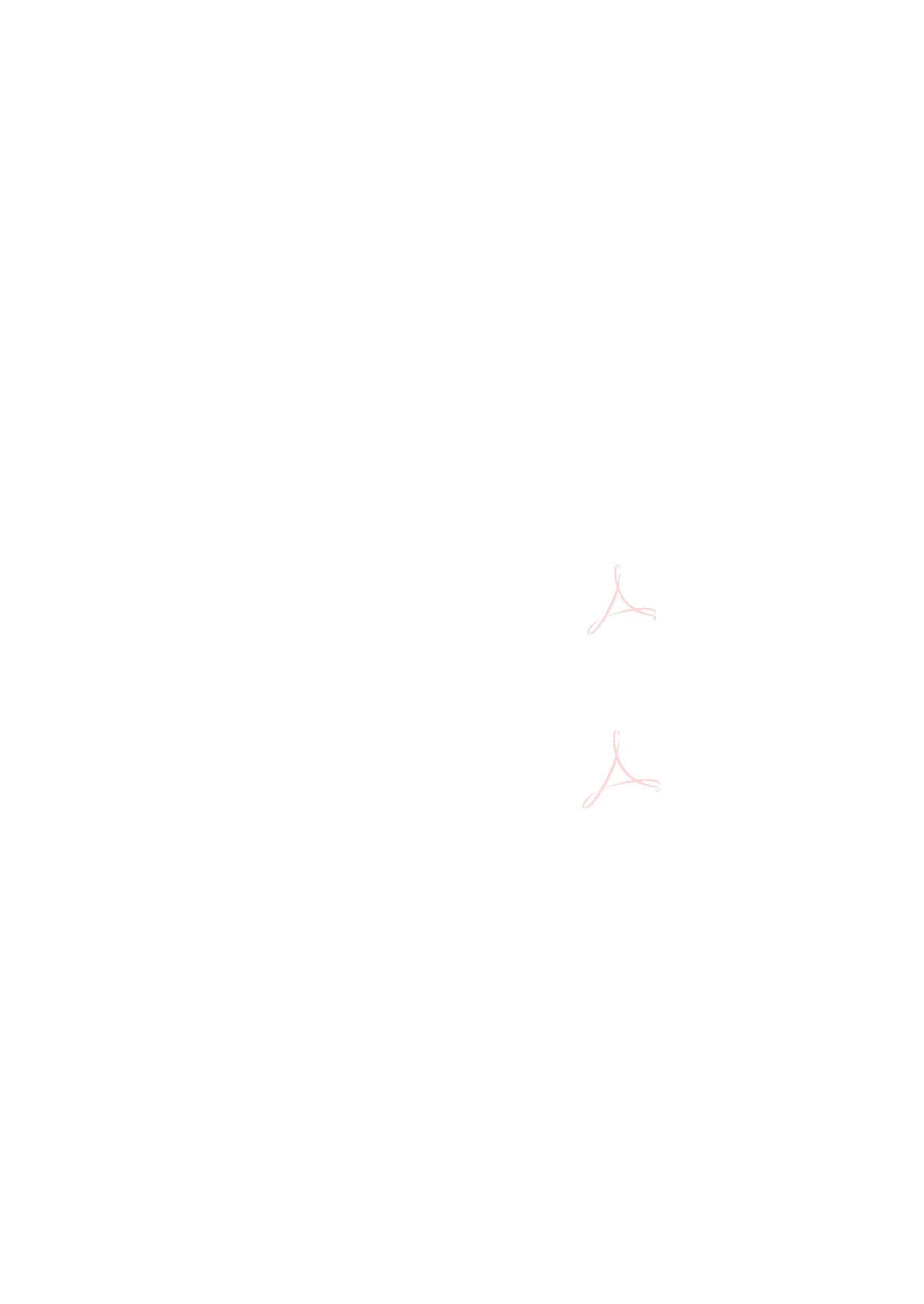 Příloha č. 1Ujednání o ochraně a zpracování osobních údajůS ohledem na předmět této Smlouvy smluvní strany prohlašují, že Poskytovatel bude zpracovávat osobní údaje sub-jektů údajů ve smyslu Nařízení GDPR při poskytování některých Služeb dle této Smlouvy. Toto ujednání obsahujerovněž ujednání o zpracování osobních údajů dle Nařízení GDPR mezi Objednatelem jako správcem osobních údajůa Poskytovatelem jako zpracovatelem osobních údajů, uvedená níže.1.Obecné zásady zpracování osobních údajů evidovaných osob1.1Objednatel jako správce osobních údajů pověřuje Poskytovatele jako zpracovatele osobních údajůzpracováváním osobních údajů v rozsahu nezbytném pro plnění Smlouvy a výhradně za účelem vy-plývajícím z předmětu a účelu Smlouvy, jednotlivých Potvrzených objednávek a z účelu Systému.11.2.3Zpracovatel bude zpracovávat Osobní údaje automatizovaně s užitím statistických a analytickýchmetod s přispěním výpočetní techniky. Příležitostně může docházet k ručnímu zpracování dat.Poskytovatel je povinen postupovat při zpracování osobních údajů v souladu s touto Smlouvou a plnitvšechny povinnosti, které mu jako zpracovateli vyplývají z právních předpisů o ochraně osobníchúdajů, zejména Nařízení GDPR a zákona o zpracování osobních údajů, jakož i z interních předpisůObjednatele a rozhodnutí či doporučení nebo stanovisek vydaných pro Objednatele příslušným or-gánem státní správy (zejména Úřadem pro ochranu osobních údajů), s nimiž byl prokazatelně se-známen, a to včetně rozhodnutí či stanovisek nebo doporučení vydaných v budoucnu.1.4Za účelem plnění povinností v souvislosti s ochranou a zpracováním osobních údajů dle Smlouvy seObjednatel zavazuje bezodkladně po jejich obdržení poskytovat Poskytovateli jakákoliv rozhodnutíči doporučení nebo stanoviska vydaná příslušným orgánem státní správy.11.5.6Poskytovatel je povinen zpracovávat osobní údaje výlučně v rozsahu dle čl. 2 této přílohy č. 1Smlouvy a za účelem dle odst. 1.1 tohoto článku této přílohy č. 1 Smlouvy.Při zpracování je Poskytovatel povinen postupovat jako odborník s řádnou péčí tak, aby neporušilprávní předpisy o ochraně osobních údajů a je povinen dbát, aby subjekty údajů neutrpěly újmu nasvých právech, zejména na právu na zachování lidské důstojnosti, a také dbát na ochranu subjektůúdajů před neoprávněným zasahováním do soukromého a osobního života.1.7V případě ukončení této Smlouvy je Poskytovatel povinen předat Objednateli protokolárně veškeréhmotné nosiče obsahující osobní údaje a/nebo smazat veškeré osobní údaje v elektronické podoběv jeho dispozici, neobdrží-li Poskytovatel od Objednatele písemně jiné pokyny nebo nezavazují-li hok dalšímu zpracování těchto osobních údajů explicitně vymezená plnění právních povinností. Otěchto právních povinnostech je v případě ukončení této Smlouvy Poskytovatel povinen Objednateleinformovat.1.8Poskytovatel je povinen zajistit, že zpracovávání osobních údajů probíhá v souladu s NařízenímGDPR i v tom smyslu, že v případě, že je podle Nařízení GDPR či jiného příslušného právního před-pisu vyžadováno jakékoli oznámení nebo jiný úkon vůči Úřadu pro ochranu osobních údajů či jinému>22 <správnímu orgánu, upozorní na tuto skutečnost Objednatele v dostatečném předstihu a v případě,že tím Objednatel Poskytovatele pověří a zmocní, zajistí provedení těchto úkonů.11.9Pokud Poskytovatel zjistí, že Objednatel porušuje povinnosti stanovené Nařízením GDPR, je povinenjej na to neprodleně upozornit..10 V případě, kdy je ze strany Úřadu pro ochranu osobních údajů či jiného správního orgánu provedenakontrola zpracování osobních údajů Poskytovatelem dle této Smlouvy či v případě zahájení správ-ního řízení ze strany Úřadu pro ochranu osobních údajů či jiného správního orgánu ve vztahu k zpra-cování osobních údajů Poskytovatelem dle této Smlouvy, je Poskytovatel tuto skutečnost povinenokamžitě oznámit Objednateli a poskytnout mu veškeré informace o průběhu a výsledcích této kon-troly, resp. průběhu a výsledcích takového procesu, včetně kopií veškeré dokumentace (kontrolníprotokol, zpráva o přijatých opatřeních k nápravě, atp.).11.11 Poskytovatel není oprávněn osobní údaje subjektů údajů jím zpracovávané či k nimž mu byl umožněnpřístup žádným způsobem ukládat, kopírovat, tisknout, opisovat, činit z nich výpisky či opisy či jepozměňovat, pokud toto není nezbytné pro plnění jeho povinností dle Smlouvy..12 Poskytovatel je dále povinen řádně odpovídajícím způsobem spolupracovat při řešení požadavků anároků vznesených subjekty údajů, zejména je Poskytovatel povinen informovat bez zbytečného od-kladu Objednatele o uplatnění práva vyplývajícího z Nařízení GDPR ze strany subjektu údajů a po-stupovat dle pokynů Objednatele1.13 Poskytovatel v souvislosti se zpracováním osobních údajů:a)zpracovává osobní údaje výlučně na základě pokynů Objednatele učiněných v souladu sezásadami komunikace dle této Smlouvy, včetně v otázkách předání osobních údajů do třetízemě nebo mezinárodní organizaci, pokud mu toto zpracování již neukládá právo Unie nebočlenského státu, které se na Objednatele vztahuje; v takovém případě Poskytovatel Objed-natele informuje o tomto právním požadavku před zpracováním, ledaže by tyto právní před-pisy toto informování zakazovaly z důležitých důvodů veřejného zájmu;b)zajišťuje, že veškeré osoby přistupující k osobním údajům budou v pracovněprávním, pří-kazním či jiném obdobném poměru ke Poskytovateli, budou předem prokazatelně sezná-meny s povahou osobních údajů a rozsahem a účelem jejich zpracování a budou povinnyzachovávat mlčenlivost o všech okolnostech, o nichž se dozví v souvislosti se zpřístupněnímOsobních údajů a jejich zpracováním (dále jen „Pověřené osoby“);c)d)poskytne Objednateli součinnost při komunikaci s dozorovým úřadem a dle pokynů Objed-natele bude spolupracovat při přípravě odpovědí dozorovému úřadu ohledně činností pro-váděných Poskytovatelem;oprávněn zapojit do zpracování poddodavatele jako dalšího zpracovatele za podmínek sta-novených čl. 3.9 a 3.10 Smlouvy, přičemž za dalšího zpracovatele se považuje i propojenáosoba ve smyslu těchto ustanovení; Poskytovatel je v případě zapojení dalšího zpracova->23 <tele povinen zajistit, že takovému dalšímu zpracovateli budou uloženy stejné povinnosti tý-kající se ochrany osobních údajů jako jsou povinnosti uložené Poskytovateli v této přílozeč. 1 Smlouvy;e)je Objednateli nápomocen při zajišťování souladu s povinnostmi Objednatele zajistit úroveňzabezpečení zpracování a ohlašovat případy porušení zabezpečení osobních údajů dozo-rovému úřadu a případně též subjektům údajů, posuzovat vliv na ochranu osobních údajů(výstupem tohoto posouzení bude poskytnutí podkladových materiálů a vlastních odbornýchvyjádření) a realizovat předchozí konzultace s dozorovým úřadem, a to při zohlednění po-vahy zpracování a informací, jež má Poskytovatel k dispozici;f)poskytne Objednateli veškeré informace potřebné k doložení toho, že byly splněny povin-nosti stanovené v této příloze č. 1 Smlouvy,přičemž činnosti Poskytovatele dle této přílohy č. 1 Smlouvy budou hrazeny v režimu Služeb dleSmlouvy a příslušných příloh, a to dle Objednávek Objednatele a skutečně provedených činností.1.14 Poskytovatel je povinen umožnit Objednateli na vyžádání kontrolu dodržování povinností dle tétopřílohy č. 1 Smlouvy, zejména přístupy do prostor, v nichž jsou osobní údaje uchovávány, předloženíseznamu osob s přístupem k osobním údajům či doložení, že veškeré osoby přistupující k osobnímúdajům splňují požadavky na Pověřené osoby. Objednatel je povinen nahlásit kontrolu alespoň 15pracovních dnů předem, v opačném případě není Poskytovatel povinen kontrolu umožnit. Poskyto-vatel je rovněž povinen umožnit Objednateli přístup do databáze a informačních systémů s osobnímiúdaji předáním přístupových údajů, a to vždy jednorázově na základě konkrétní žádosti Objednatele.2.Rozsah zpracování osobních údajů2.1Poskytovatel bude zejména zajišťovat:a)b)Hosting webového portálu pro vyplnění žádostí.Technické zpracování a ukládání žádostí s osobními údaji v prostředí datového centra spo-lečnosti Plus4U Net a.s., IČO: 283 83 559 se sídlem V Kapslovně 2/2767, Praha 3, 130 00(dále jen „datové centrum“), která s Poskytovatelem tvoří koncern ve smyslu §79 zákonao obchodních korporacích.c)d)Provoz a servisní podporu a rozvoj portálu.Další činnosti související s plněním Smlouvy dle pokynů Objednatele.222.2.3.4Osobní údaje jsou zpracovány zejména v elektronické podobě, jsou zasílány žadatelem prostřednic-tvím webového portálu a dále jsou předávány do spisové služby GINIS Objednatele.Kategorie subjektů údajů jsou žadatelé o ošetřovné – OSVČ, jejich děti a osoby žijící ve společněhospodařící domácnosti.Zpracování osobních údajů subjektů údajů je Poskytovatel povinen provádět pouze v rozsahu ne-zbytně nutném pro plnění práv a povinností Poskytovatele dle Smlouvy, který bude případně dále>24 <upřesněn v Potvrzené objednávce, přičemž se zejména bude jednat o následující kategorie osobníchúdajů:a)Žadatelé:•••identifikační – jméno, příjmení, datum narození, akademický titul, adresa sídla, IČOkontaktní – email, telefon/mobilní telefon, datová schránkadotační – počet dnů, za které žádá o dotaci, částka žádané dotace, číslo bankovního účtub)Děti a osoby žijících ve společně hospodařící domácnosti:•identifikační – jméno, příjmení, datum narození, akademický titul3.Záruky o technickém a organizačním zabezpečení osobních údajů evidovaných osob3.1Poskytovatel je povinen zabezpečit v rozsahu Služeb poskytovaných dle Smlouvy řádnou technickoua organizační ochranu zpracovávaných osobních údajů způsobem stanoveným právními předpisy oochraně osobních údajů, zejména v Nařízení GDPR.3.2Poskytovatel se zavazuje přijmout taková opatření, aby nemohlo dojít k neoprávněnému ani nahodi-lému přístupu k osobním údajům, k jejich úplné ani částečné změně, zničení či ztrátě, neoprávněnýmpřenosům či sdružení s jinými osobními údaji, či k jinému neoprávněnému zpracování v rozporu seSmlouvou. Poskytovatel zároveň užije taková opatření, která umožní určit a ověřit, komu byly osobníúdaje předány. Tato povinnost platí i po ukončení zpracování osobních údajů.3.3Poskytovatel se zavazuje na písemnou a odůvodněnou žádost Objednatele přijmout v přiměřenélhůtě další záruky za účelem technického a organizačního zabezpečení osobních údajů, zejménapřijmout taková opatření, aby nemohlo dojít k neoprávněnému nebo nahodilému přístupu k osobnímúdajům.33.4.5V případě zjištění porušení záruk dle této přílohy č. 1 Smlouvy je Poskytovatel povinen zajistit stavodpovídající zárukám neprodleně poté, co zjistí, že záruky porušuje, nejpozději však do deseti (10)pracovních dnů poté, co je k tomu Objednatelem vyzván.V oblasti automatizovaného zpracování osobních údajů je Poskytovatel v rámci opatření podle před-chozích odstavců povinen také:a)zajistit, aby systémy pro automatizovaná zpracování osobních údajů používaly pouze Po-věřené osoby,b)zajistit, aby Pověřené osoby měly přístup pouze k osobním údajům odpovídajícím opráv-nění těchto osob, a to na základě zvláštních uživatelských oprávnění zřízených výlučně protyto osoby,>25 <c)pořizovat elektronické záznamy, které umožní určit a ověřit, kdy, kým a z jakého důvodubyly osobní údaje zaznamenány nebo jinak zpracovány, a zabránit neoprávněnému pří-stupu k datovým nosičům.4.Doba zpracování osobních údajů a odpovědnost poskytovatele4.1Poskytovatel bude osobní údaje subjektů údajů zpracovávat podle této přílohy č. 1 Smlouvy po dobuposkytování Služeb dle Smlouvy. Povinnosti Poskytovatele týkající se ochrany osobních údajů sePoskytovatel zavazuje plnit i po zániku účinnosti Smlouvy.4.2Po uplynutí doby zpracování osobních údajů podle čl. 4.1 této přílohy č. 1 Smlouvy mohou být osobníúdaje Evidovaných osob Poskytovatelem zpracovávány pouze v nezbytném rozsahu a výhradně proplnění právních povinností, které na Poskytovatele v souvislosti s ochranou osobních údajů dopadají,nebo za účelem ochrany práv a právem chráněných zájmů Objednatele a Poskytovatele.44.3.4Poskytovatel odpovídá Objednateli za veškerou újmu způsobenou porušením povinností uloženýchPoskytovateli v této příloze č. 1 Smlouvy, dle Nařízení GDPR nebo zákona o zpracování osobníchúdajů. Poskytovatel se zároveň zavazuje Objednatele odškodnit za jakoukoliv újmu, které mu v dů-sledku porušení povinností Poskytovatele vzniknou v důsledku pravomocného rozhodnutí soudu čijiného státního orgánu.Vznikne-li Objednateli v důsledku nesplnění povinností Poskytovatel dle této přílohy č. 1 Smlouvynebo dle Nařízení GDPR či zákona o zpracování osobních údajů (škoda i nemajetková újma), zava-zuje se Poskytovatel Objednateli tuto újmu v plném rozsahu nahradit. Újmou vzniklou Objednateli sepro účely tohoto ustanovení rozumí zejména (i) náhrada újmy (škody i nemajetkové újmy) subjektůmúdajů ve smyslu právních předpisů o ochraně osobních údajů a (ii) pokuty uložené Úřadem proochranu osobních údajů nebo jiným správním orgánem.4.5Poskytovatel se zavazuje trvale vyhodnocovat plnění zákonných povinností souvisejících se zpraco-váním osobních údajů při provozu infrastruktury a průběžně navrhovat veškerá nezbytná opatření azměny ujednání o zpracování osobních údajů, které zajistí řádné plnění veškerých povinností Posky-tovatele souvisejících s ochranou osobních údajů.>26 <Příloha č. 2.Požadavky na úpravu a provoz Systému "Ošetřovné" OSVČNávrh koncepčních kroků a rozšíření Systému, s ohledem na zefektivnění a stabilizaci celého řešení jerozdělen do třech kategorií:•••ROZVOJ APLIKACE OŠETŘOVNÉ PRO OSVČPROVOZ, SERVIS & INFRASTRUKTURA APLIKACE OŠETŘOVNÉ PRO OSVČPROVOZ APLIKACE OŠETŘOVNÉ PRO OSVČ V CLOUD DATA CENTRU MPODetail navrhovaného rámce opatření je popsán v následujících tabulkách.ROZVOJ APLIKACE OŠETŘOVNÉ PRO OSVČ:>27 <Č.OblastÚsporaA.1.01Převedení maximálního věku dítětena konfigurovatelný parametr aúprava všech validací, které s tímtočíslem pracují.Snížení maximálního věku dítěte na 10 letA.2.01Rozšíření o celou řadu statistik,které výrazně zefektivní plánovánía vyhodnocování během dotačníhoobdobí (celkový počet žádostí, po-čet schválených / zamítnutých / za-stavených / odložených žádostí,celkový objem vyplacených peněz,zbývající objem peněz k vyplaceníatd.), žádosti zpracované modulemLaurou a Hugem. Objednateli budezřejmé kolik financí ještě bude po-třebovat na proplacení dosud ne-proplacených žádostí.Rozšíření statistik na Přehledu žádostíA.2.02Rozšíření aplikace o možnost pra-covat z pohledu žadatele a ošetřo-vané osoby, které výrazně zrychlí azefektivní práci hodnotitelům a zá-roveň přispěje k snížení rizika, žeby něco přehlédnuli. Vyhledáváníbude možné napříč všemi obdo-bími. Výsledky budou obsahovatpřímo i výpis příloh u podaných žá-dostí, takže se znatelně sníží početkliků.Doplnění Přehledu žadatelů a Přehledu ošetřovanýchosobA.2.03Rozšíření o novou záložku s výpi-sem příloh (včetně názvů a dat při-jetí) a o zobrazování obsahu přílohs formáty EML a ZFO, které jednes nutné otevírat v externí apli-kaci. Dojde k dalšímu znatelnémuzrychlení práce hodnotitelů, kezrychlení načítání stránky s detai-lem žádosti a ke zvýšení uživatel-ské přívětivosti. Současně zobra-zíme MIPOX každého souboru, prozefektivnění komunikace s podatel-nou.Rozšíření funkcionalit prohlížeče příloh na detailu žádosti>28 <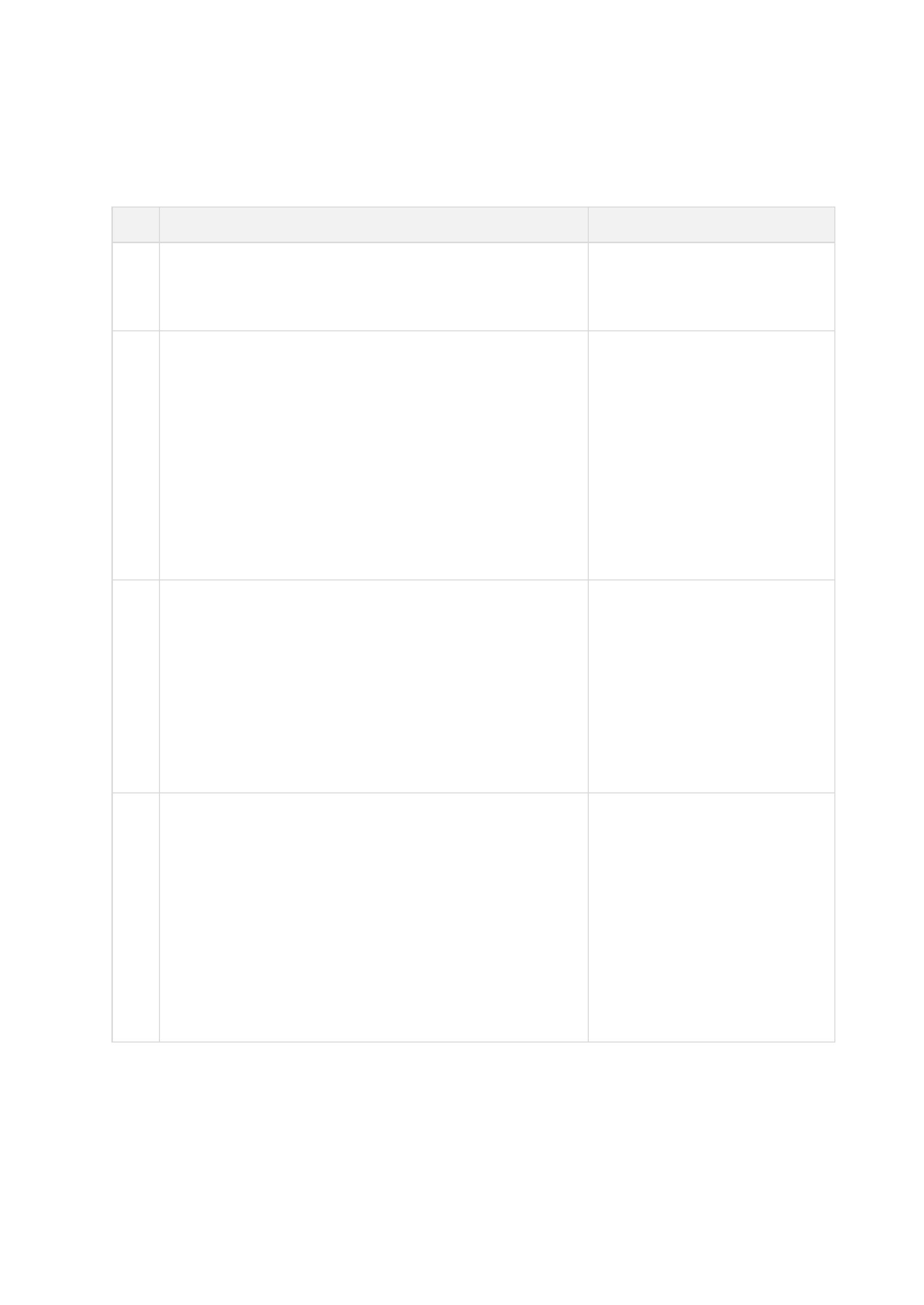 A.2.05Rozšíření o kategorizaci žádostí naaplikační úrovni (např. dle výsledkukontroly na schválené / zamítnuté /zastavené / odložené, dle vypla-cení, dle přítomnosti výzvy k dopl-nění atd.). Pomocí těchto příznakůbude možné žádosti vyhledávat azobrazovat souhrnné statistiky. Pří-nosem bude zpřehlednění aktuál-ního stavu žádostí a zefektiv-Rozšíření žádostí o příznaky (flagy)nění dodatečných kontrol.A.2.10Zjemnění uživatelských rolí tak,aby bylo možné nastavit další kom-binace oprávnění na jednotlivéfunkčnosti. Zamezí se tak obsazo-vání uživatelů do rolí, které siceumí potřebnou akci, ale i akce,které daní uživatelé mít k dispozicinemají.Doplnění uživatelských rolí pro podatelnu, kontrolory adalší pracovníky ObjednateleA.2.13Doladění procesu přesunu žádostía jejich příloh mezi různými obdo-bími. Dojde tak k úspoře zbytečněvynaloženého času, který je věno-ván dodatečnému narovnávání ne-správně přesunutých žádostí.Optimalizace přesunu žádostí mezi obdobímiA.2.14A.3.01Doplnění možnosti obsazovat aodobsazovat uživatelské role přímopracovníky Objednatele (bez nut-nosti kontaktovat Poskytovatele).Doplnění správy obsazení jednotlivých uživatelských rolípřímo v uživatelském rozhraníVytvoření skriptu, který bude říditspouštění a zastavování jednotli-vých automatizovaných úloh s po-kročilou logikou včetně automatic-kých reakcí na možné kolize, zátěža doby odezev aplikace i ESB. Pří-nosem bude snížení množství žá-dostí, které se nepodařilo naimpor-tovat do aplikace a těch, u kterýchběhem automatického zpracovánídošlo k zablokování (suspendaci).V případě neočekávaného výpadkuESB, resp. spisové služby automa-ticky detekuje problém a zastavívšechny běžící skripty.Vytvoření hlavního skriptu pro řízení spouštění a zastavo-vání všech automatizovaných úlohA.3.02Přínosem této optimalizace budesnížení množství neimportovaných,resp. suspendovaných žádostí, tzn.zrychlení průměrné doby vyplácenídotací.Optimalizace servisních skriptů>29 <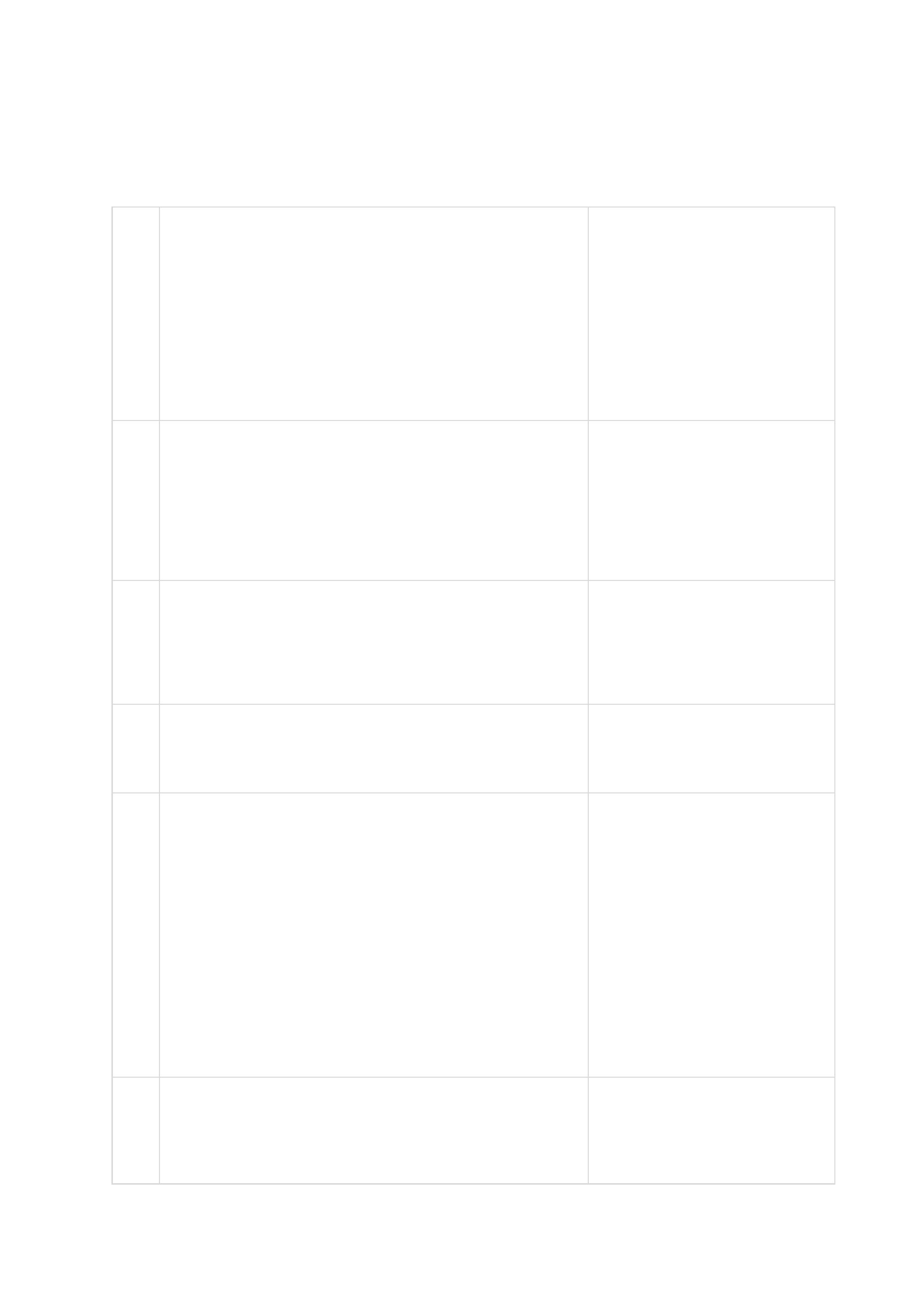 A.3.05Tento režim standardizuje práci saplikací v situacích, kdy je pláno-vaně odstavena spisová službanebo ESB. Dojde k zastavenívšech automatizovaných úloh,které využívají integraci na spiso-vou službu a zablokování někte-rých funkčností v uživatelském roz-hraní, které využívají integraci naspisovou službu. Přínosem budeumožnění práce hodnotitelů i bě-hem těchto plánovaných výpadkůbez rizika vzniku nekonzistencedat.Přidání maintenance režimu pro případy nedostupné spi-sové služby / ESBA.3.06Optimalizace a zefektivnění Sys-témuDalší vylepšení SystémuPROVOZ, SERVIS & INFRASTRUKTURA APLIKACE OŠETŘOVNÉ PRO OSVČ:Č.OblastÚsporaB.1.01Předpokládáme až 9 nových výzevv rámci smluvního období. Součástípřípravy nového dotačního obdobíje instalace nové sady tří subapli-kací (modul pro žadatele, modul prohodnotitele a modul zajišťující inte-graci na spisovou službu), konfigu-race těchto subaplikací (nastaveníobdobí, vyplácených částek, textůčestného prohlášení, identifikátorůspisových uzlů a šablon emailůatd.), úprava info stránky pro žada-tele a nastavení nových statistik.Součástí tohoto bodu není vývoj,který by byl nutný při větších změ-nách výzvy.Příprava nového dotačního obdobíB.2.01B.3.01Infrastruktura a provoz DEV, UAT aPROD v Plus4U.net - Monitoring, lo-gování, profylaxe, záloha DB pro-středíMěsíc provozu v Unicorn clouduRuční odblokace zaseknutých žá-dostí, řešení nestandardních situ-ací, ostatní servisní aktivityAplikační a platformní servis za měsícPROVOZ APLIKACE OŠETŘOVNÉ PRO OSVČ V CLOUD DATA CENTRU MPO:>30 <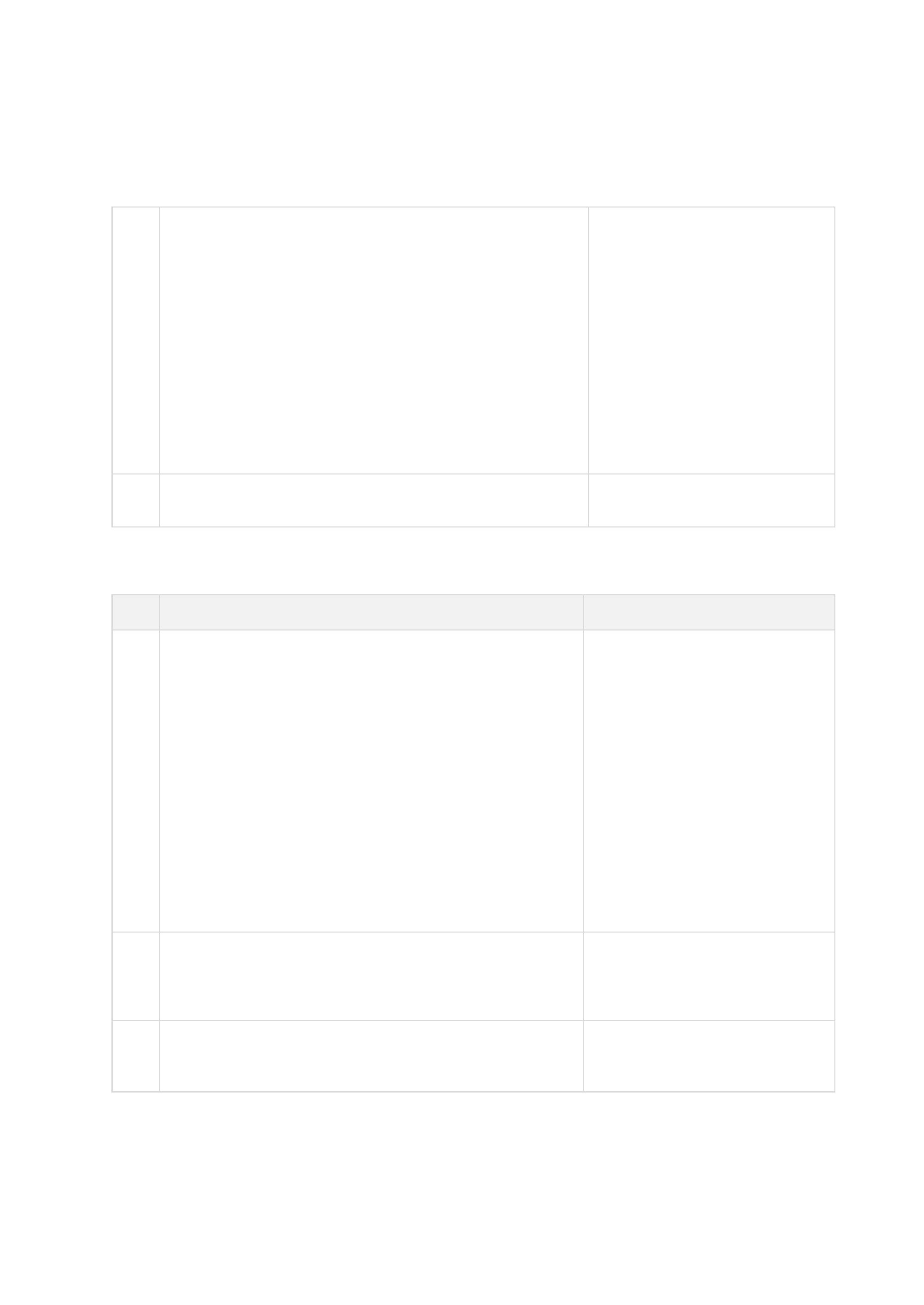 Č.OblastÚsporaC.1.01Na základě analýzy současné in-frastruktury Objednatele bude při-praven detailní technický návrh vir-tuálního datového centra Objedna-tele ve veřejném cloudu, které pri-márně pokryje potřeby Systému.Infrastruktura bude navržena tak,aby byla do budoucna rozšiřitelná aškálovatelná pro další aplikaceMPO. Součástí návrhu bude vy-hodnocení přepoužití stávajícíchtechnologií Objednatele.Návrh architektury cloud data centra v ObjednateleC.1.02C.1.03Implementace virtuálního datovéhocentra MPO ve veřejném cloududle návrhu pro potřeby Systému.Implementace cloud data centra v ObjednateleJiž v základu bude implemento-váno iniciální zabezpečení in-frastruktury virtuálního datovéhocentra (VPN, FW, Security Center,...). Nezbytný bod pro zachováníbezpečnostních standardů u Sys-tému po přechodu do Cloud datacentra ObjednateleZabezpečení infrastruktury cloud data centra v Objedna-teleC.1.04Bude vytvořena sada standardů,procesů a odpovědností, jmennýchkonvencí a metodiky použití služebvirtuálního datového centra prohladké převzetí a správu aplikaceOšetřovné OSVČ. Tato dokumen-tace a nastavení virtuálního dato-vého centra bude přepoužitelná prodalší aplikace. Součástí cloudgovernance bude zpracována EXITstrategie – dokument popisující, jakpřípadně přemigrovat Systém k ji-nému poskytovateli virtuálního da-tového centra.Vytvoření Cloud Governance pro správu aplikací v Clouddata centru ObjednateleC.2.01Měsíční správa virtuálního dato-vého centra Objednatele ve veřej-ném cloudu. Jedná se o základníslužbu provozu infrastruktury Sys-tému a okolitých služeb virtuálníhodatového centra.Měsíční podpora cloudu>31 <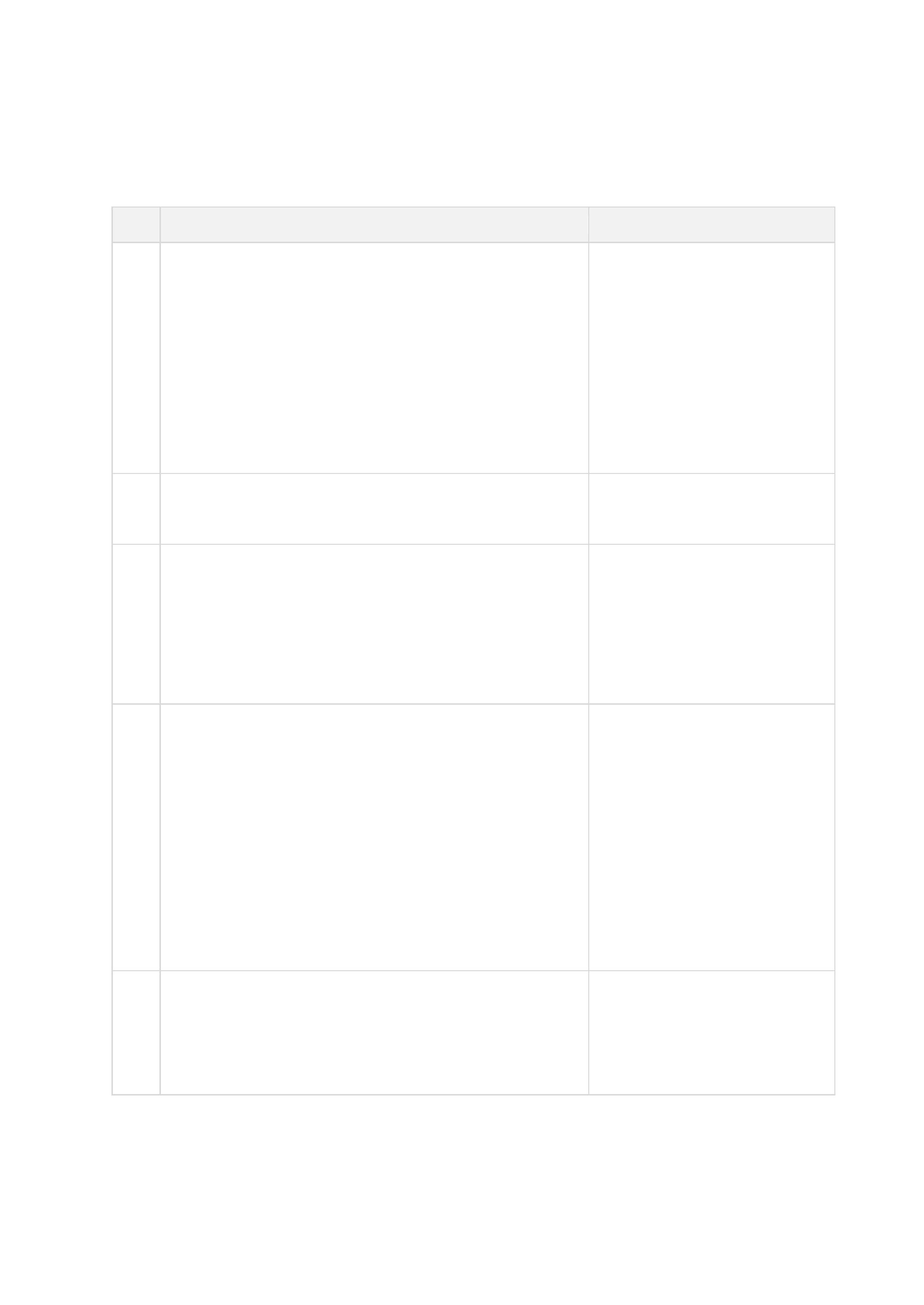 C.2.04Součinnost na přípravu infrastruk-tury pro nasazení Systému a jehopřevzetí do správy. Samotná mi-grace Systému je součástí dřívesjednané smlouvy.Převzetí aplikace Ošetřovné pro OSVČ do provozuBEZPEČNOST APLIKACE OŠETŘOVNÉ PRO OSVČ:>32 <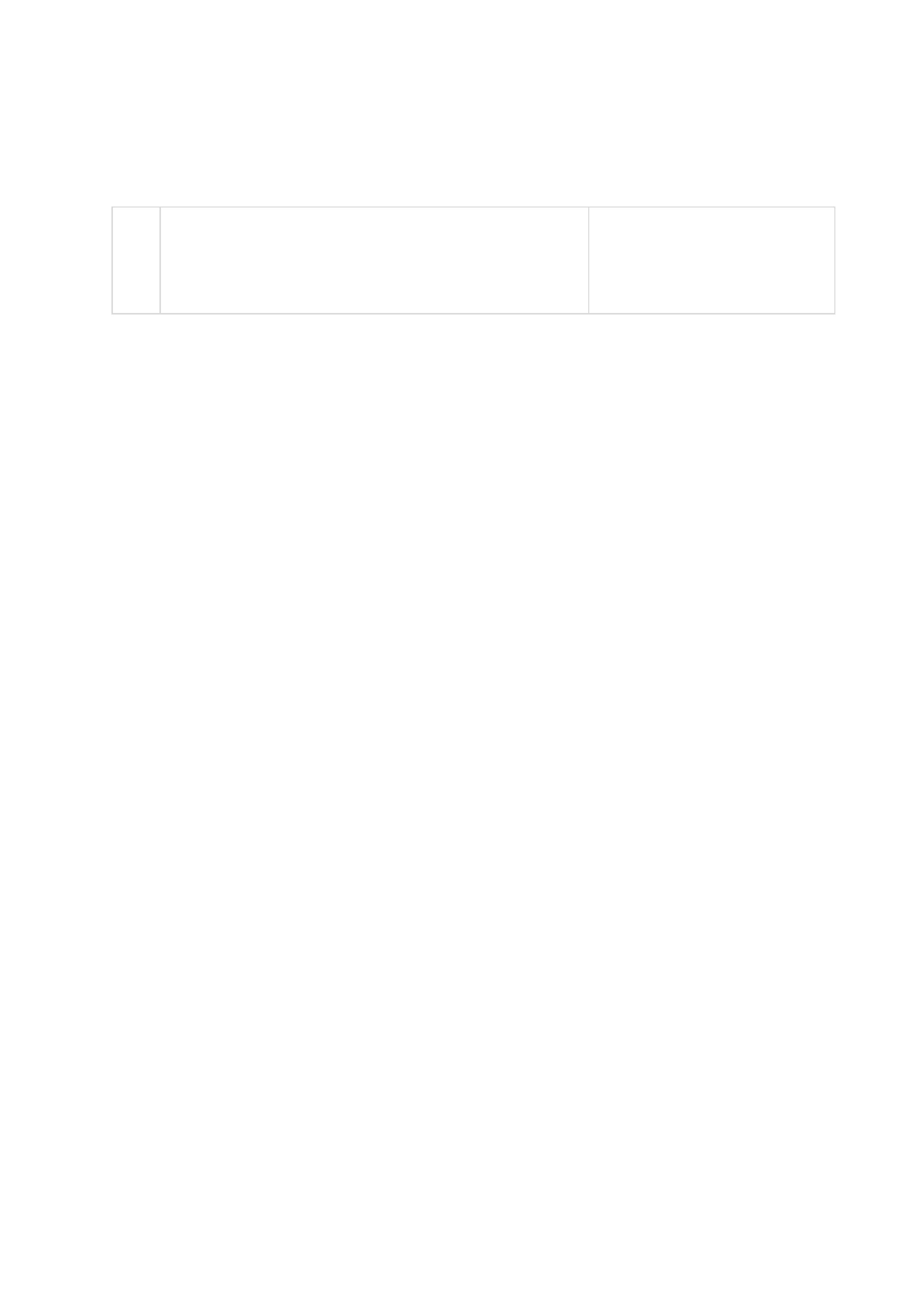 Č.OblastÚsporaD.1.05Běžná součást vývoje pro tento typsystému, na jaře 2020 se toto ne-stihlo z hlediska času. Návrh Sys-tému bude posouzen dle bezpeč-nostního standardu OWASPASVS, aby byly včas identifikoványodchylky od doporučení pro bez-pečný vývoj webových apli-kací. Identifikované neshodyjsou zdokumentovány a společně sklientem je dohodnut další postup.Open Web Application SecurityProject (OWASP) je přední sku-pina odborníků, která vytváří meto-diky, dokumentaci, nástroje a tech-nologie v oblasti zabezpečení we-bových aplikací. OWASP ASVS(Application Security VerificationStandard) představuje seznamověřitelných požadavků na bez-pečný vývoj.Bezpečnostní standard OWASP ASVSD.1.06Standardní činnost při vývoji apli-kace dle rozsahu rozvoje v části A.Veškerá bezpečnostní rozhodnutíbudou zdokumentovaná a nezá-visle překontrolovaná bezpečnost-ním architektem na úrovni apli-kace, jednotlivých infrastrukturníchkomponent i nasazení do cloudu.Jedná se především o Identitu uži-vatelů, Autentizaci, Autorizaci, Šif-rování, Logování, auditování a mo-nitoringBezpečností architekturaD.1.07D.1.08Standardní činnost při vývoji apli-kace dle rozsahu rozvoje v části A.Bude vytvořen a přezkoumán tech-nický i procesní návrh zabezpe-čení osobních údajů Systému.Zabezpečení osobních údajůStandardní činnost při vývoji apli-kace dle rozsahu rozvoje v části A.Veškerý kód bude automatickykontrolován pomocí automatizova-ných nástrojů. Veškeré identifiko-vané zranitelnosti budou odstraňo-vány průběžně, čímž budou mini-malizovány spojené náklady.Automatická kontrola zdrojového kódu>33 <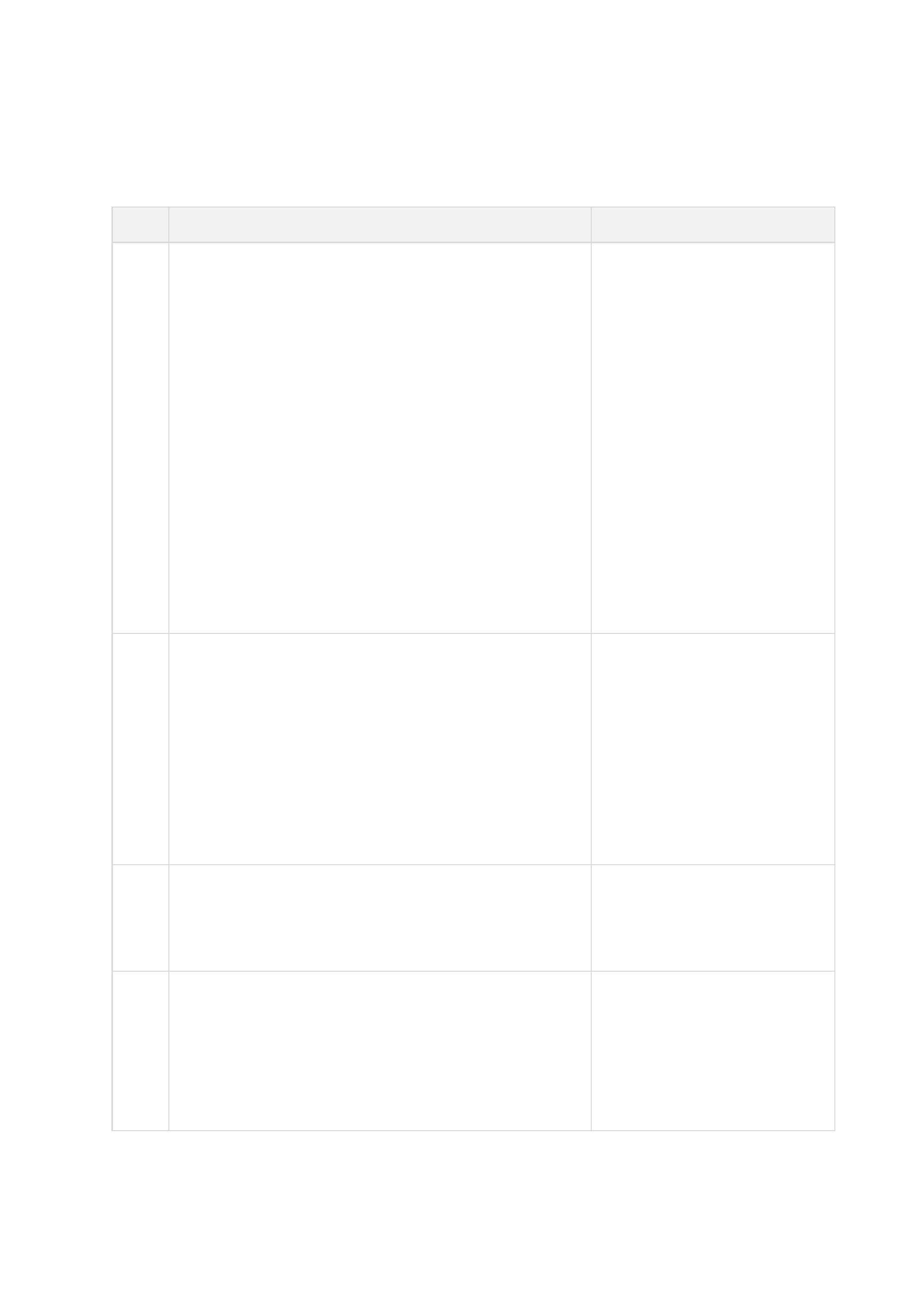 D.1.09D.1.10D.1.11aStandardní činnost při vývoji apli-kace dle rozsahu rozvoje v části A.Před každým hlavním releasembudou veškeré potenciálně citlivéčásti kódu nezávisle přezkoumánybezpečnostním specialistou, abybyla zajištěna maximální možnábezpečnost Systému.Manuální kontrola zdrojového kóduStandardní činnost při vývoji apli-kace dle rozsahu rozvoje v části A.Veškeré použité komponenty Sys-tému budou pravidelně automa-ticky kontrolovány na známé zrani-telnosti, aby bylo zajištěno, že Sys-tém je tvořen pouze aktuálními abezpečnými komponentami.Kontrola komponentStandardní činnost při vývoji apli-kace. Před nasazením každé vý-znamné změny bude Systém po-droben penetračním testům vrámci, kterého naši etičtí hackeřiověří bezpečnost očima možnéhoútočníka.Penetrační testy jako součást vývojeD.1.11bD.1.12D.2.01Akceptační penetrační testy po na-sazení aplikace v rámci, kterýchnaši etičtí hackeři ověří bezpeč-nost očima možného útočníka.Akceptační penetrační testyStabilizace chodu Systému. Budouvypracovány konfigurační stan-dardy pro bezpečné nastavení in-frastruktury a komponent Systému.Hardening baseline and guidelinesKaždý den se na světě objevují de-sítky nových zranitelností, a protoje zapotřebí bezpečnost Systémupravidelně kontrolovat. Pro tentoŘízení zranitelností a bezpečnostní monitoring (měsíčně) účel budou každý týden na pro-středí spouštěny automatizovanéscany zranitelností, které případnénové zranitelnosti detekují, abymohly být bezodkladně řešeny.>34 <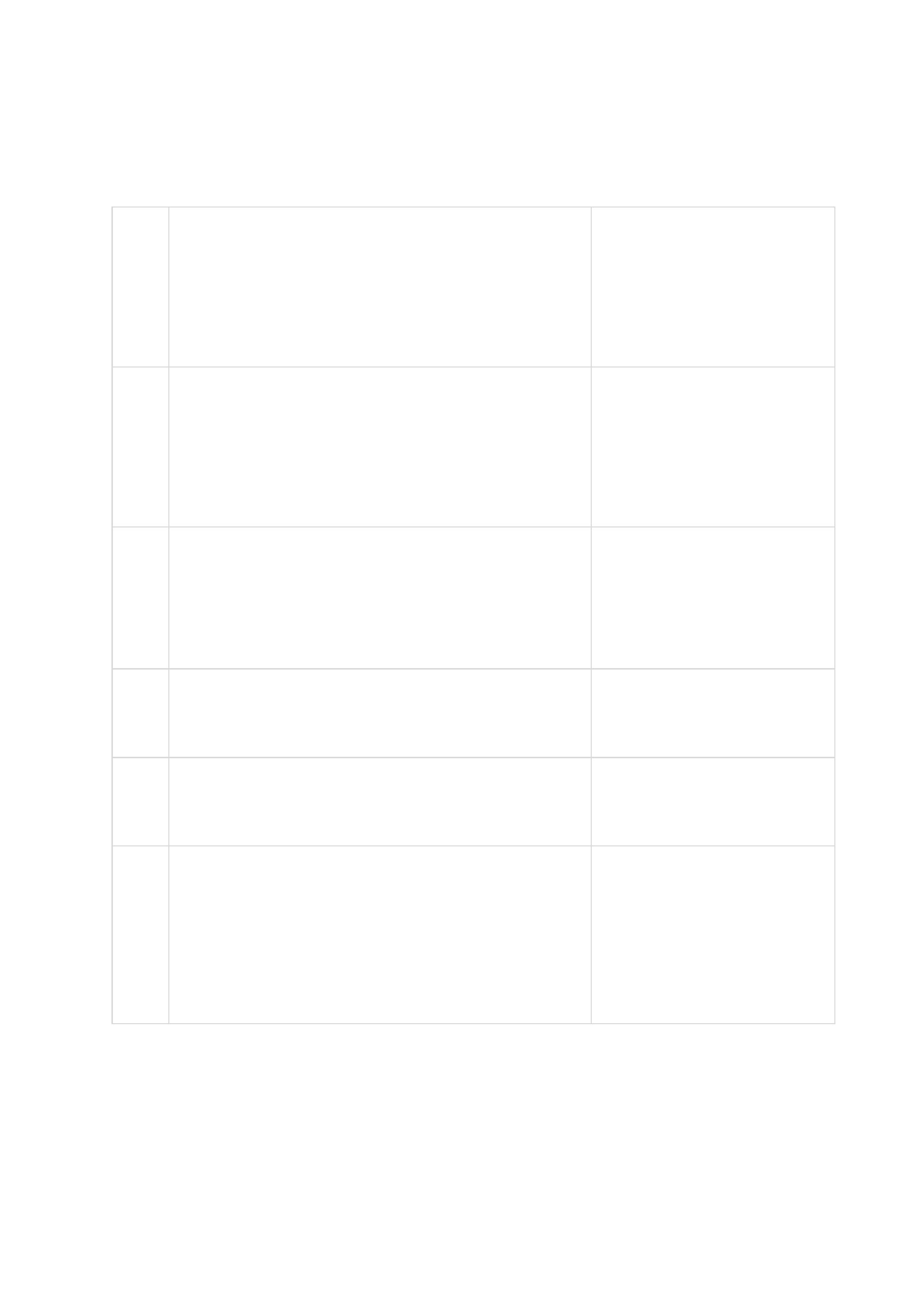 Příloha č. 3Požadavky na zajištění kybernetické bezpečnosti(Kybernetické požadavky)Poskytovatel je povinen ve smyslu plnění stanovených Smlouvou plnit níže uvedené povinnosti zejm. součinnostníhoa bezpečnostního charakteru dle této přílohy č. 3 Smlouvy.Čl. 1 Systém řízení bezpečnosti informací1. Minimálně se Poskytovatel zavazuje v rozsahu poskytována Služeb na své straně:a. Prosadit bezpečnostní zásady a procesy, které budou pokrývat zabezpečení dat a informací, ježmohou být vytvářeny a zpracovávány na straně Poskytovatele při poskytování Služeb.b. Na základě bezpečnostních potřeb a výsledků hodnocení rizik zavést příslušná bezpečnostní opat-ření v rozsahu poskytovaných Služeb, monitorovat je, vyhodnocovat jejich účinnost.c. Vést záznamy o vytváření a zpracování dat a informací v rozsahu poskytovaných Služeb, zazname-návat veškeré podstatné okolnosti související se zajištěním bezpečnosti těchto dat a informací a navyžádání tyto záznamy Objednateli zpřístupnit.d. Stanovit a udržovat aktuální opatření bezpečnosti ve formě procesů a technologií, které zajišťují na-plnění bezpečnostní politiky.Čl. 2 Řízení rizik1.Minimálně se Poskytovatel zavazuje v rozsahu poskytování Služeb na své straně:a. Řídit vlastní rizika, která mohou ovlivnit poskytování Služeb.Čl. 3 Organizační bezpečnost1.Minimálně se Poskytovatel zavazuje v rozsahu poskytování Služeb na své straně:a. Jmenovat nejpozději do 5 dnů po uzavření Smlouvy odpovědnou kontaktní osobu pro potřeby zajiš-tění plnění těchto Kybernetických požadavků a související komunikaci mezi smluvními stranami(dále také jen „Kontaktní osoba“). Kontaktní osobu sdělí Poskytovatel písemně Objednateli v téželhůtě. Objednatel stanovuje, že určení Kontaktní osoby pro bezpečnost na straně Poskytovatelenemá dopad na ustanovení Smlouvy týkající se pověřených osob.b. Využívat pro poskytování Služeb pouze oprávněných osob, které byly řádně seznámeny příslušnýmiustanoveními interních řídících aktů Objednatele a mají ověřenou kvalifikaci, znalosti a zkušenostik řádnému poskytování Služeb.>35 <Čl. 4 Řízení dodavatelů1.Minimálně se Poskytovatel zavazuje v rozsahu poskytování Služeb na své straně:a. Využívá-li při poskytování Služeb poddodavatele, zajistit adekvátní dodržování Kybernetických po-žadavků rovněž ve smluvních vztazích se svými poddodavateli, přičemž tuto skutečnost se Posky-tovatel zavazuje doložit Objednateli do 10 dnů od Potvrzení objednávky, na jejímž plnění se budoupoddodavatelé podílet na poskytování Služeb, písemným prohlášením o dodržování Kybernetickýchpožadavků u svých poddodavatelů.b. Pokud při poskytování předmětu plnění dochází ke zpracování osobních údajů, zajistit nad rámecpřílohy č. 1 Smlouvy uzavření samostatných smluv (tj. smluv se svými poddodavateli, zaměstnancia případnými dalšími osobami podílejícími se na poskytování plnění z této Smlouvy) ve smyslu pří-slušných ustanovení Nařízení GDPR Evropského parlamentu a Rady (EU) 2016/679 o ochraně fy-zických osob v souvislosti se zpracováním osobních údajů a o volném pohybu těchto údajů.Čl. 5 Bezpečnost lidských zdrojů1.Minimálně se Poskytovatel zavazuje v rozsahu poskytování Služeb na své straně:a. Na vyžádání doložit Objednateli, že všechny osoby podílející se na poskytování Služeb za stranuPoskytovatele byly prokazatelně seznámeny s těmito Kybernetickými požadavky a příslušnými usta-noveními interních řídících aktů Objednatele.b. Dodržovat příslušná ustanovení interních řídících aktů Objednatele v rozsahu, v jakém byl s těmitoakty seznámen. Za prokazatelné seznámení se považuje školení pracovníků Poskytovatele zajištěnéObjednatelem, protokolární či elektronické předání příslušné dokumentace nebo Objednatelem za-jištěný přístup na sdílené úložiště obsahující příslušné interní akty řízení.c. V případě, že je součástí poskytovaných Služeb služba dohledu, definovat a naplnit role a odpověd-nosti pro monitoring sítě a zařízení v rozsahu poskytovaných Služeb.d. Zajistit, aby osoby podílející se na poskytování plnění Objednateli v prostředí nebo s prostředky Ob-jednatele, a to i tehdy, pokud jsou prostředky Objednatele používány mimo jeho prostředí:i. Pro uložení a sdíleni dat a informací Objednatele využívaly pouze k tomu schválené pro-středky (aktiva);ii. Neukládaly ani nesdílely data i informace eticky nevhodného obsahu, odporující dobrýmmravům nebo poškozující jméno Objednatele;iii. Nestahovaly, nesdílely, neukládaly, nearchivovaly ani neinstalovaly datové a spustitelnésoubory v rozporu s licenčními podmínkami nebo autorským zákonem;iv. Nenavštěvovaly internetové stránky s eticky nevhodným obsahem;v. Nerealizovaly pokusy o neautorizovaný přístup ke zdrojům Objednatele ani ke zdrojům ji-ných subjektů;>36 <vi. Nerealizovaly pokusy o neoprávněnou modifikaci ani jiné neoprávněné zásahy do pro-středků Objednatele, a to ani v případě, kdy jim byl prostředek Objednatele svěřen dosprávy;vii. Nepodílely se s prostředky Objednatele na šíření spamu ani škodlivého softwaru.2.Poskytovatel si je vědom, že součástí podmínek pro získání přístupu ke zdrojům a aktivům Objednatele je nastraně Objednatele zpracování osobních údajů pracovníků Poskytovatele, kteří se podílejí na zajištění před-mětu plnění. Pokud nebude Objednateli umožněno osobní údaje dotčených pracovníků Poskytovatele v rámciplnění Smlouvy zpracovat, nebude těmto pracovníkům umožněn žádný přístup ke zdrojům Objednatele.Čl. 6 Řízení provozu a komunikací1.Minimálně se Poskytovatel zavazuje v rozsahu poskytování Služeb na své straně:a. Zajistit bezpečný provoz informačního systému a infrastruktury využívané pro poskytování Služeb.b. Na vyžádání poskytnout Objednateli přehled, report, či jinou adekvátní informaci o bezpečnostníchopatřeních zavedených na svém informačním systému a infrastruktuře.c. Zajistit, že pro poskytování Služeb budou využívány pouze aplikace a technologie, které jsou v sou-ladu s platnou českou a evropskou legislativou, především s ohledem na licenční podmínky a autor-ský zákon.Čl. 7 Řízení změn1.Minimálně se Poskytovatel zavazuje v rozsahu poskytování Služeb na své straně:a. Přiměřeně reagovat na změny na straně Objednatele a upravit na své straně technická a organizačníopatření tak, aby odpovídala novému stavu po provedení změny.b. Aktivně spolupracovat při testování významné změny.Čl. 8 Řízení přístupu1.Minimálně se Poskytovatel zavazuje v rozsahu poskytování Služeb na své straně:a. Přidělovat oprávnění svým jednotlivým pracovníkům ve smyslu oprávnění k výkonu činností tak, abybyla minimalizována rizika nežádoucího přístupu k aktivům Objednatele.b. Zajistit, aby udělený přístup nebyl sdílen více osobami za stranu Poskytovatele, pokud sdílený pří-stup nevyžaduje využívaná technologie. V takovém případě musí Poskytovatel vést evidenci využí-vání sdílených přístupů a tuto na vyžádání předložit Objednateli kdykoli v průběhu trvání účinnostitéto Smlouvy.c. Zajistit, aby osoby podílející se na poskytování Služeb a mající přístup k informačním aktivům Ob-jednatele chránily autentizační prostředky a údaje a nikdy neposkytovaly neautorizovaný přístup dal-ším osobám.>37 <d. Průběžně kontrolovat a vyhodnocovat oprávněnost a potřebu přístupu, jak fyzického, tak i logického,u všech osob na straně Poskytovatele, které přistupují do prostředí Objednatele.234...Poskytovatel bere na vědomí, že přístup k systému ICT je možné povolit pouze fyzické identitě zaměstnancePoskytovatele / poddodavatele Poskytovatele, a to na základě požadavku Poskytovatele na přístup.Poskytovatel bere na vědomí, že přidělení oprávnění zaměstnanci Poskytovatele musí být řízeno principemnezbytného minima a není nárokové.Poskytovatel bere na vědomí, že v případě neúspěšných pokusů o autentizaci uživatele (osoby za stranuPoskytovatele) může být příslušný účet zablokován a řešen jako bezpečnostní incident a mohou být uplatněnypříslušné postupy zvládání bezpečnostního incidentu (např. okamžité zrušení přístupu k informačním aktivůmObjednatele).Čl. 9 Akvizice, vývoj a údržba1.Minimálně se Poskytovatel zavazuje v rozsahu poskytování Služeb na své straně:a. Zajistit bezpečnou implementaci, inovaci, aktualizaci a testování technologií, které jsou předmětemplnění.b. Předat Objednateli dokumentaci předmětu plnění minimálně v následujícím rozsahu:i. dokumentaci všech bezpečnostních nastavení, funkcí a mechanismů,ii. dokumentaci obsahující popis autorizačního konceptu a oprávnění,iii. dokumentaci obsahující instalační a konfigurační postupy.2.V případě, že předmět plnění zahrnuje vývoj softwaru, zavazuje se Poskytovatel:a. Dodržovat a implementovat nejlepší praktiky pro bezpečný vývoj softwaru definované na základěsmluvního vztahu.b. Na vyžádání umožnit Objednateli provedení auditu prováděného nebo provedeného plnění, předložitobjednateli vyvíjený kód SW a výstupy z provedeného codereview (automatizovaně prostřednictvímbezpečnostního nástroje i manuálně), po jeho dokončení, pokud není ve Smlouvě stanoveno jinak,a to zejména za účelem ověření skutečnosti, zda Poskytovatel postupuje či postupoval při poskyto-vání plnění v souladu se Smlouvou a těmito Kybernetickými požadavky.c. Poskytovat Objednateli na vyžádání přiměřenou součinnost na provedení bezpečnostního testovánív průběhu vývoje softwaru či kdykoli po jeho předání.d. Zajistit, že plnění bude obsahovat jen ty součásti, které jsou objektivně potřebné pro řádné provozo-vání softwaru a/nebo které jsou specifikovány výslovně ve Smlouvě (zejména, že software nebudeobsahovat žádné nepotřebné komponenty, žádné programové vzorky apod.).>38 <e. Pokud je součástí plnění i instalace operačního systému případně softwaru třetích stran, zajistit vprůběhu jeho instalace, že budou použity předepsané verze těchto produktů kompatibilní a funkčnív prostředí Objednatele.f. Zajistit bezpečnost testovacího prostředí u Poskytovatele a ochranu poskytnutých testovacích datObjednatelem.g. Zajistit, že do produkčního prostředí Objednatele bude dodán jen předmětem Smlouvy specifikovanýkompilovaný, respektive spustitelný kód a další nezbytná data pro provozování předmětu plnění.h. Zajistit, že v rámci poskytovaného plnění bude dodávaný softwarei. v souladu s bezpečnostními politikami a standardy Objednatele, s kterými byl Poskytovatelprokazatelně seznámen,ii. otestován na soulad s bezpečnostními politikami Objednatele (platí pro Poskytovatele, po-kud byl s takovými bezpečnostními politikami seznámen) a rozsahu této Smlouvy.i. Instalovat software pouze na základě Objednatelem předem schválených migračních postupů.j. Nevyvíjet, nekompilovat a nešířit v prostředí Objednatele programový kód, který má za cíl nelegálníovládnutí, narušení dostupnosti, důvěrnosti nebo integrity nebo neautorizované či nelegální získánídat a informací.Čl. 10 Zvládání kybernetických bezpečnostních událostí a incidentů1.Minimálně se Poskytovatel zavazuje v rozsahu poskytování Služeb na své straně:a. Stanovit a popsat na své straně činnosti, role a jejich odpovědnosti a pravomoci vedoucí k rychlémua účinnému zvládání bezpečnostních incidentů.b. Bez zbytečného odkladu hlásit Objednateli všechny bezpečnostní události a incidenty s potenciálnímnegativním dopadem na Objednatele, a to stanoveným komunikačním kanálem nebo prostřednic-tvím Kontaktní osoby.c. Vyhodnocovat informace o bezpečnostních incidentech a uchovávat je pro budoucí použití s ohle-dem na požadavky platné české a evropské legislativy.d. V případě vzniku bezpečnostní události a následného zvládání a vyhodnocování bezpečnostníhoincidentu a/nebo v případě podezření na bezpečnostní incident poskytnout Objednateli aktivní sou-činnost a relevantní informace o podezřelém zařízení či osobě na straně Poskytovatele.e. Bez zbytečného odkladu a po dohodě s Objednatelem realizovat opatření požadovaná Objednate-lem v dohodnutých termínech ke snížení dopadu bezpečnostního incidentu nebo zamezení pokra-čování incidentu.f. Spolupracovat při analýze příčin bezpečnostního incidentu a navrhnout opatření s cílem zamezit jehoopakování v případě, že Poskytovatel bezpečnostní incident zapříčinil nebo se na jeho vzniku podílel.>39 <2.Poskytovatel bere na vědomí, že postup zvládání bezpečnostního incidentu či jiný důsledek porušení Kyber-netických požadavků, jehož příčina je na straně Poskytovatele, nebude posuzován jako okolnost vylučujícíodpovědnost Poskytovatele za prodlení s řádným a včasným plněním předmětu Smlouvy a nebude důvodemk jakékoli náhradě případné újmy Poskytovateli či jiné osobě ze strany Objednatele. Ostatní ustanovení oh-ledně odpovědnosti Poskytovatele za prodlení obsažená ve Smlouvě nejsou tímto ustanovením dotčena.Čl. 11 Řízení kontinuity činností1.Minimálně se Poskytovatel zavazuje v rozsahu poskytování Služeb na své straně:a. Zajistit adekvátní kontinuitu svých aktiv, které jsou potřebné k poskytování Služeb.b. Pravidelně kontrolovat a testovat, že je schopen kontinuitu aktiv zajistit dle sjednané úrovně služeb.Čl. 12 Kontrola a audit1.Minimálně se Poskytovatel zavazuje v rozsahu poskytování Služeb poskytnout adekvátní součinnost při vý-konu kontroly Objednatele neb příslušných úřadů:Čl. 13 Fyzická bezpečnost1.Minimálně se Poskytovatel zavazuje v rozsahu poskytování Služeb na své straně:a. Dodržovat provozní řády budov (režimová opatření) a využívaných prostor, zejména pak v oblastifyzické ochrany bezpečnostních zón, kde jsou umístěny aktiva systémů ICT, anebo datové nosiče.b. V rozsahu poskytování Služeb zajistit fyzické zabezpečení, zejména označení, uchování a likvidaci,instalačních, záložních nebo archivních médií a dokumentace v souladu s klasifikací aktiv Objedna-tele, pokud s ní byl Poskytovatel seznámen.Čl. 14 Bezpečnostní nástroje1.Minimálně se Poskytovatel zavazuje v rozsahu poskytování Služeb na své straně:a. Realizovat bezpečnostní opatření pro odstranění nebo blokování síťového spojení/síťových spojení,které/která neodpovídají požadavkům na ochranu integrity komunikační sítě.b. Realizovat přístup z mobilního zařízení do prostředí Objednatele pouze prostřednictvím zabezpeče-ného připojení virtuální privátní sítě (VPN) nebo zvolit adekvátní technické opatření.c. Připojovat do prostředí Objednatele pouze ta síťová zařízení (switch, přístupový bod wifi, router, hubapod.), která prošla schvalovacím procesem a jejich připojení bylo schváleno oprávněnou osobu vevěcech technických na straně Objednatele určenou ve Smlouvě.d. Bez zbytečného odkladu deaktivovat všechna nevyužívaná zakončení sítě anebo nepoužívané portyaktivního síťového prvku, který je v rozsahu předmětu plnění a je ve správě Poskytovatele.>40 <e. Na aktiva Objednatele neinstalovat a nepoužívat v prostředí Objednatele tyto typy nástrojů, pokudnejsou součástí poskytovaných Služeb:i. Keylogger – software nebo hardware, který neautorizovaně zaznamenává stisky kláves scílem narušit důvěrnost zadávaných dat a informací.ii. Sniffer – software nebo hardware umožňující odposlouchávání síťového provozu.iii. Analyzátor zranitelností (scanner zranitelností) – softwarový nebo hardwarový nástrojumožňující vyhledávání zranitelností systémů ICT, detekování dostupných síťových služeba portů, běžících procesů, běžících aplikací a jejich verzí apod.iv. Backdoor – skrytý softwarový nebo hardwarový nástroj, který umožňuje obejití schválenýchautentizačních procedur, instalovaný s cílem budoucího snadnějšího a neautorizovanéhopřístupu do systému ICT.v. Malware a jiný škodlivý software, který narušuje, obchází či jinak omezuje bezpečnostníopatření v prostředí Objednatele.f. Připojovat do prostředí Objednatele pouze zařízení ICT, která jsou chráněna proti malware a jinémuškodlivému softwaru, pokud to jejich technologie umožňuje.g. Průběžně zaznamenávat a uchovávat data o provozu zařízení ICT (provozní a lokalizační údaje)v rozsahu předmětu plnění a v souladu s požadavky platné české a evropské legislativy.h. Na vyžádání poskytnout Objednateli report obsahující výsledky monitorování veškerých uživatel-ských a administrátorských aktivit a jiných událostí v rozsahu předmětu plnění, a to po celou dobutrvání Smlouvy a do 2 let po jejím ukončení.i. Zajistit sběr informací o provozních a bezpečnostních činnostech v rozsahu předmětu plněnía ochranu získaných informací před jejich neoprávněným čtením nebo změnou.j. Pro on-line transakce realizované prostřednictvím webových technologií implementovat TLS/SSLcertifikáty s cílem zajistit jejich důvěrnost, integritu a identitu komunikujících protistran.k. Veškeré neveřejné informace poskytnuté Objednatelem chránit vhodným šifrováním a proti neauto-rizovanému přístupu, a to zejména na mobilních zařízeních.23..Poskytovatel bere na vědomí, že v případě, kdy technické spojení Objednatele s Poskytovatelem narušujechod služeb Objednatele, může být toto spojení ihned ukončeno bez předchozího upozornění, pokud Smlouvanestanoví jinak.Poskytovatel bere na vědomí, že veškeré aktivity Poskytovatele a jeho plnění realizované v prostředí Objed-natele jsou monitorovány a vyhodnocovány v rozsahu předměty plnění a v souladu s interními dokumentyObjednatele, se kterými byl Poskytovatel seznámen.>41 <Příloha č. 4Definovaná SLA pro servis a provoz SystémuSlužba provozu a servisu Systému je poskytována dle podmínek definovaných v SLA (service level agreement). Jehoparametry jsou definovány v tabulkách níže.Definice parametrů servisní podpory:Vada kategorie A – Vada/incident, která/který znemožňuje žadatelům vygenerování žádosti o Ošetřovné pro OSVČ.Vada kategorie B – Vada/incident, která/který znemožňuje použití aplikace pro kontrolu žádostí o Ošetřovné proOSVČ, přičemž příslušné činnosti nemohou být zajištěny náhradními postupy.Vada kategorie C – Ostatní vady/incidenty, které neznemožňují použití aplikace pro kontrolu nebo podávání žádostía je možné jejich řešení dočasně zajistit náhradními postupy.Vada kategorie D – Ostatní vady/incidenty,Základní doba poskytování Služeb (dále jen „ZDS“) je 9:00 – 17:00 v pracovní dny.Po zveřejnění nové výzvy počítáme se zavedením pohotovostí v době 2 dnů od zveřejnění nové výzvy a 1 dne předjejím ukončení.Doba pro vyřešení vady v základníTypReakční dobadobě poskytování služebBezodkladně, nejpozději však do 8hodin ZDS od potvrzení přijetí Helpdeskem. Vyřešením vady kategorieA se rozumí i snížení dopadů vady atím i přesunutí do kategorií níže.Bezodkladně, nejpozději však do 24hodin ZDS od potvrzení přijetí Helpdeskem. Vyřešením vady kategorieB se rozumí i snížení dopadů vady atím i přesunutí do kategorií níže.Bezodkladně, nejpozději však do 48hodin ZDS od potvrzení přijetí Helpdeskem. Vyřešením vady kategorieC se rozumí i snížení dopadů vady atím i přesunutí do kategorií níže.Vada kategorie Ado 2 hodindo 8 hodinVada kategorie BVada kategorie Cdo 16 hodinVada kategorie Dpodle dohodypodle dohodypodle dohodypodle dohodyPožadavek na změnu>42 <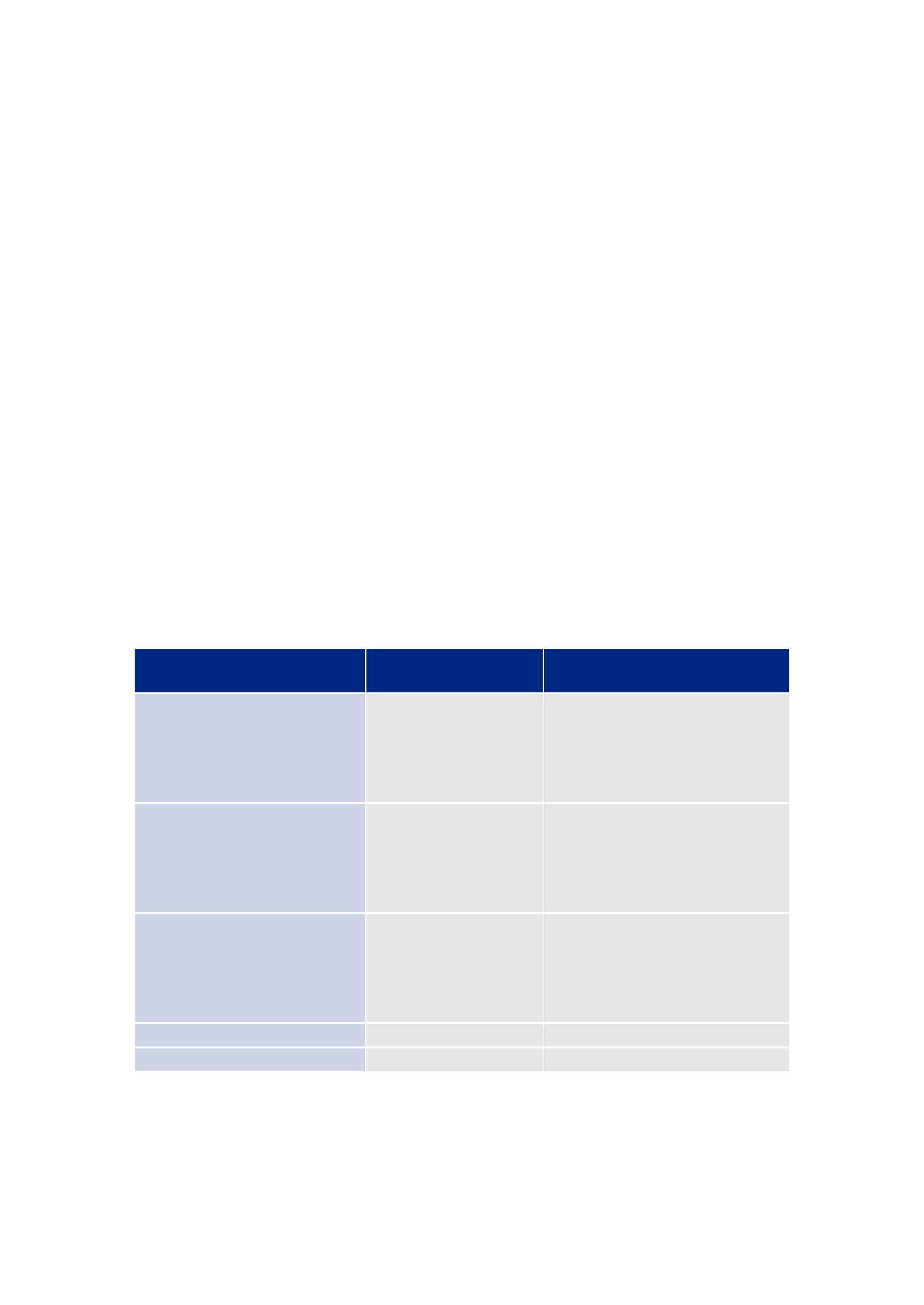 Sankce:Sankce v případě nedodr-žení reakční dobyTypSankce v případě nedodržení doby vyřešeníSmluvní pokuta ve výšiSmluvní pokuta ve výši 5.000,- Kč za každou za-počatou hodinu překročení doby v základní doběposkytování Služeb pro vyřešení vady kategorie A.3.000,- Kč za každou započa-Vada kategorie Atou hodinu překročení reakčnídoby.Smluvní pokuta ve výši 5.000,- Kč za každý zapo-čatý pracovní den po překročení doby pro vyřešenívady kategorie B. Smluvní pokuta ve výši 10.000,-Kč za každý započatý pracovní den po překročenídoby pro vyřešení vady kategorie B delší než 3pracovní dny.Smluvní pokuta ve výši5.000,- Kč za každou zapo-Vada kategorie BVada kategorie Cčatý den překročení reakčnídoby.Smluvní pokuta ve výšiSmluvní pokuta ve výši 2.000,- Kč za každý zapo-čatý pracovní den po překročení doby pro vyřešenívady kategorie C.2.000,- Kč za každý započatýden překročení reakční doby.Výše smluvních pokut za porušení SLA v daném měsíci je limitována cenou jednoho servisního paušálu dle přílohyč. 6 – „Ceník standardních Služeb“ Smlouvy, tj. částkou ve výši 155.000 Kč.Definice parametrů hostingu a provozu:Parametr službyDostupnost Systému v ZDS (Po – Pá 95 %:00 - 17:00)Dostupnost Systému mimo ZDS (PoPá 17:00 - 9:00, So - Ne)Hodnota990 %–Recovery point objective (RPO)24 hodin8hodinRecovery time objective (RTO) v ZDSPravidelná záloha datZáloha probíhá v rámci HAHelpdeskAnoMonitoring infrastruktury – vytížení CPU, využití RAM a diskového pole,síťové připojeníMonitoring dostupnosti webového rozhraní systému (z externí lokalitypřes internet a přímo na serverech)MonitoringMonitoring 7x24Notifikace o ad-hoc odstávce2 dny v předstihu (podléhá schválení klienta)SchůzkyNejsou plánovány pravidelné schůzky, budou organizovány dle potřeby>>Aktualizace bez dopadu na dostupnost systému kdykolivAktualizace vyžadující odstávku kdykoliv v rámci okna propravidelné odstávkyAktualizace software>43 <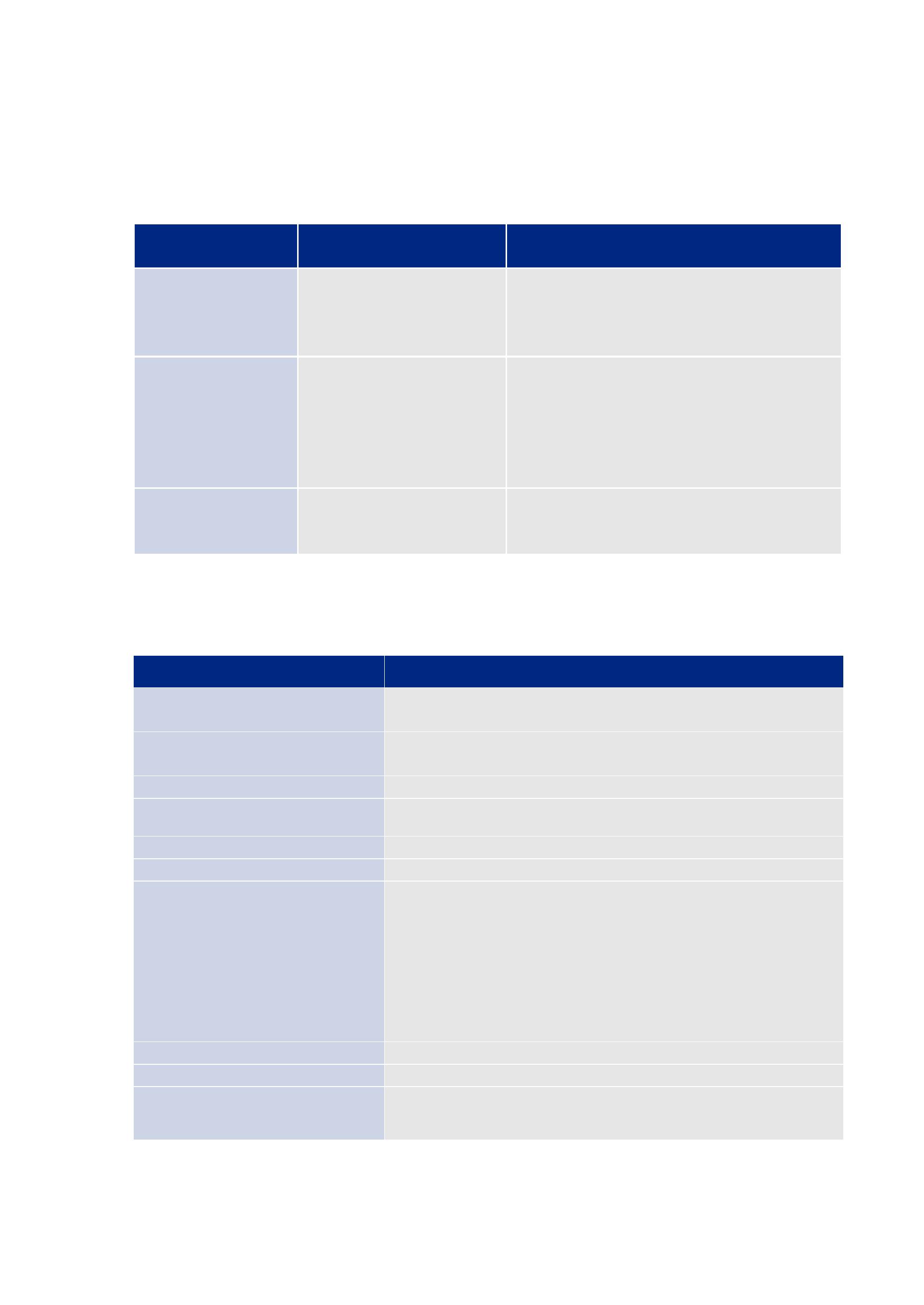 Příloha č. 5Popis Systému1. Uživatelský pohled na aplikaci Ošetřovné OSVČHlavním účelem aplikace Zpracování žádosti "OŠETŘOVNÉ" pro OSVČ je generování a zpracování žádostí o dotaciz Programu podpory malých podniků postižených celosvětovým šířením onemocnění COVID-19 způsobeného viremSARS-CoV-2 – „OŠETŘOVNÉ“ pro OSVČ.Po vyplnění žádosti a jejím doručení Ministerstvu průmyslu a obchodu proběhne schvalovací proces zaslané žádosti.Žadatel následně dostane informace o rozhodnutí. Schválené žádosti jsou poté poslány do informačního systémuCEDR (Centrální evidence dotací z rozpočtu), ve kterém probíhá vyplácení dotací žadatelům.2. Základní strukturaNa následujícím obrázku je zobrazen základní proces aplikace. OSVČ podávají žádosti na Ministerstvo průmyslua obchodu (dále také „MPO“), které jsou generovány pomocí online formuláře aplikace. Pracovníci podatelny MPOjednotlivé žádosti přijímají prostřednictvím datových zpráv, e-mailů i fyzicky podaných žádostí. Následně úředníci MPOžádosti kontrolují a rozhodují o jejím schválení. Po schválení žádosti aplikace vygeneruje rozhodnutí, které jepodepsáno náměstkyní ministra MPO. Podepsaná rozhodnutí jsou předána do systému CEDR, kde jsou dotacevyplaceny oprávněným žadatelům.>44 <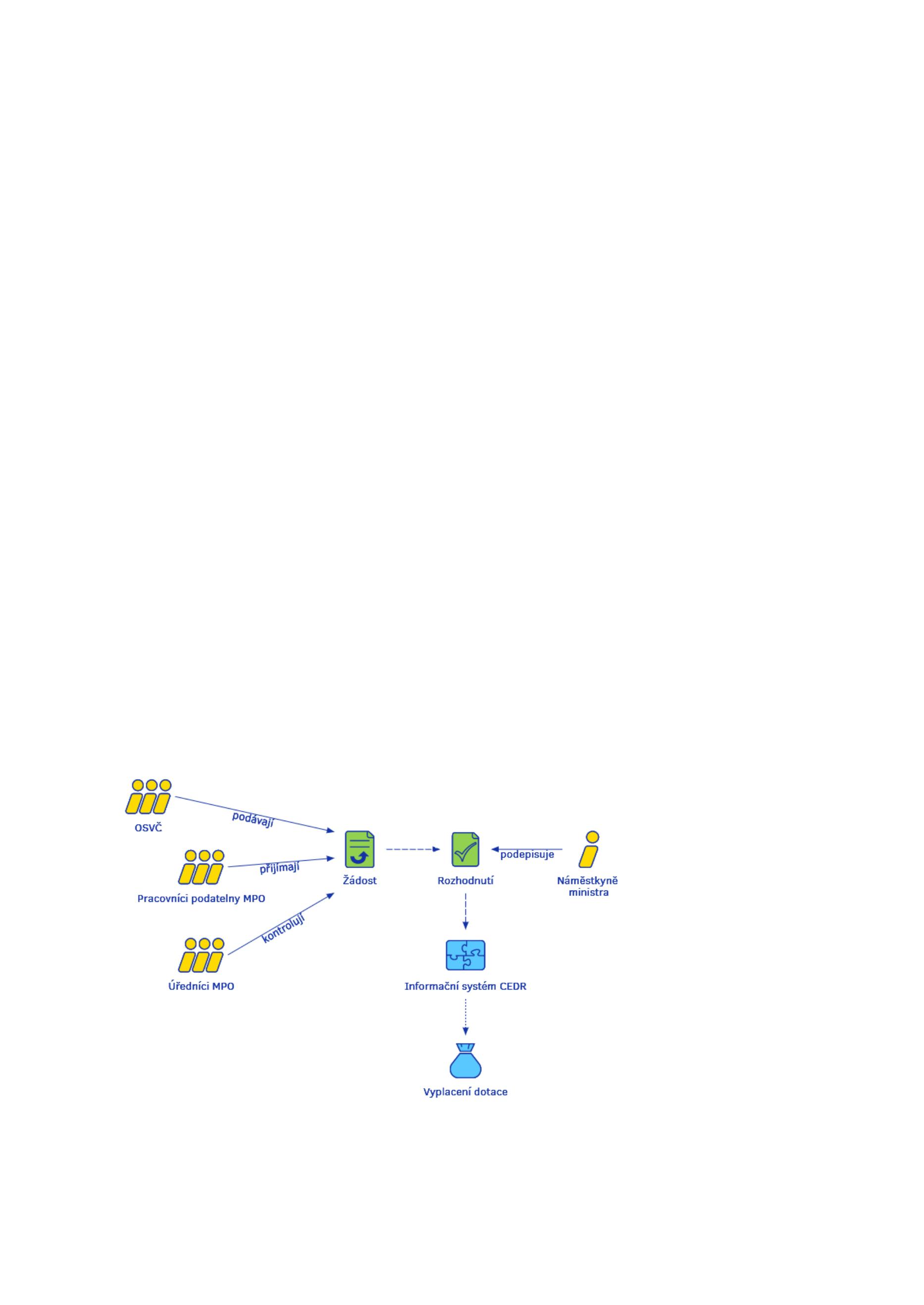 3. Technický pohled na aplikaci Ošetřovné OSVČ4. Logický pohled na architekturu řešeníŘešení je postaveno nad infrastrukturou poskytnutou jako služba (IaaS) v rámci MS Azure a využívá vybrané službyMS Azure jako např. Azure VPN, Azure Gateway a Azure Monitoring Sitecore.Na high-level úrovni lze celé řešení logicky rozdělit na aplikační vrstvu, která obsahuje tři aplikace:•••mpodani-main,mpodani-appMan,mpodani-rma.Aplikace mpodani-main zprostředkovává formulář pro vyplnění žádostí a ukládá vyplněné žádosti. Obsahuje tedy jakgrafické uživatelské rozhraní, tak i serverovou implementaci. Pro implementaci uživatelského rozhraní je použitpředevším framework uu5 a programovací jazyk JavaScript. Pro implementaci serverové části je využit programovacíjazyk JavaScript.Aplikace mpodani-appMan zprostředkovává možnost zpracovávat přijaté žádosti. Rovněž tedy obsahuje jak grafickéuživatelské rozhraní, tak i serverovou implementaci. Z hlediska použitých technologiích je v jádru totožná s aplikacímpodani-main.Aplikace mpodani-rma patří do serverové části řešení. RMA zajišťuje funkcionality pro práci se žádostmi a obsahujeintegraci na ESB Ministerstva průmyslu a obchodu. Tato část sama o sobě neobsahuje grafické uživatelské rozhraní.Aplikace RMA je implementována pomocí programovacího jazyka Java.>45 <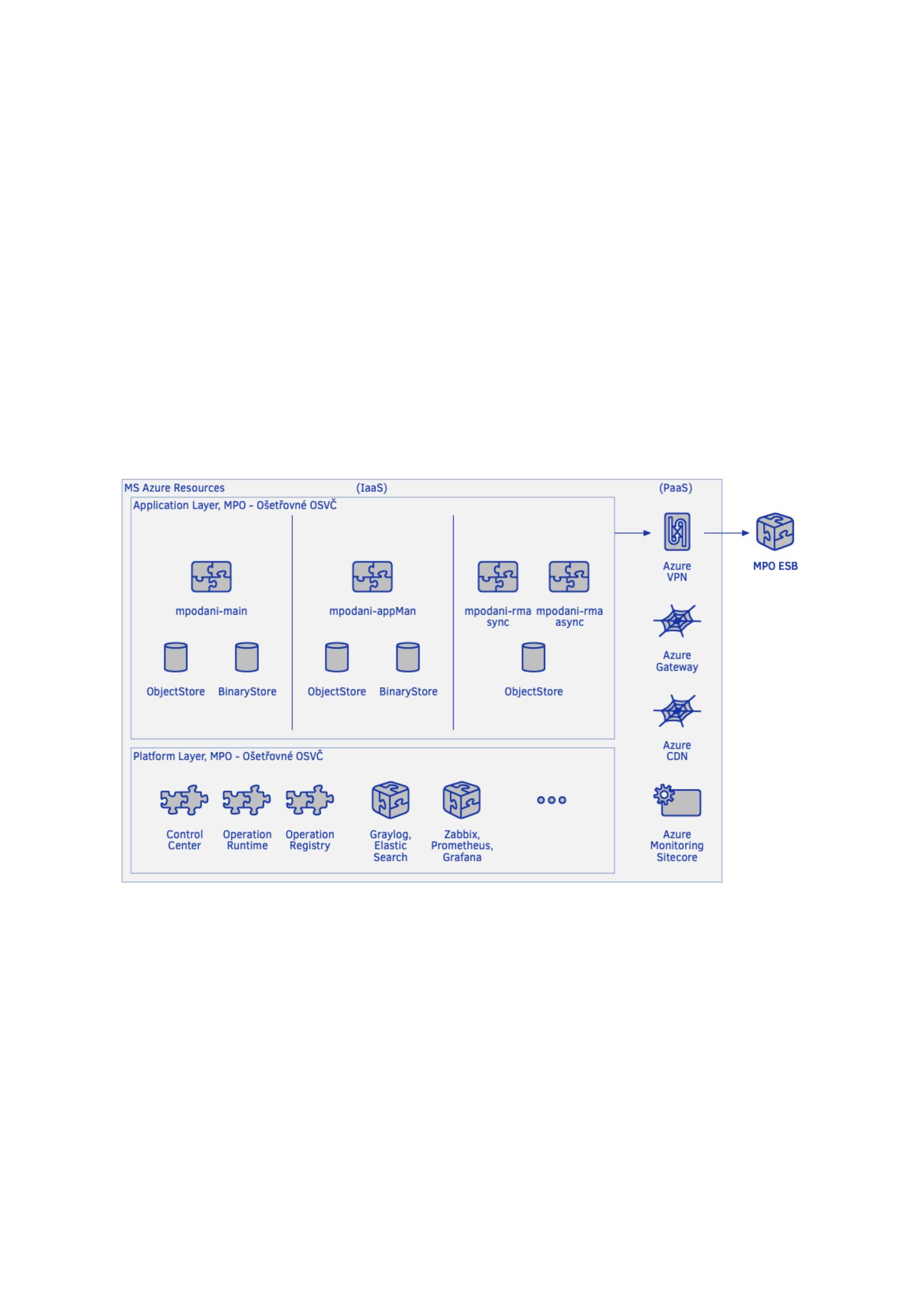 5.Unicorn Application FrameworkAplikace je postavena nad softwarovou strukturou Unicorn Application Framework (dále jen uuApp Framework).Framework využívá vrstvy Unicorn Mobile-First-IoT-Ready Cloud Architecture (dále jen The Architecture), čímžlze docílit opakovatelného předvídatelného a efektivního způsobu vývoje softwarových řešení přinášejícíchzákazníkům vysokou přidanou hodnotu. Mezi přední výhody uuApp Framework se řadí maximální eliminace rizik,sdílení know-how a použití již implementovaných komponent. Řešení postavená nad uuApp Frameworkem jsounazývána uuApp.Architektura uuApp rozděluje aplikaci na následující logické vrstvy:•UI (User Interface),ooHI (Human Interface),TI (Thing Interface),•••API (Application Programming Interface),ABL (Application Business Logic),DAO (Data Access Objects).>46 <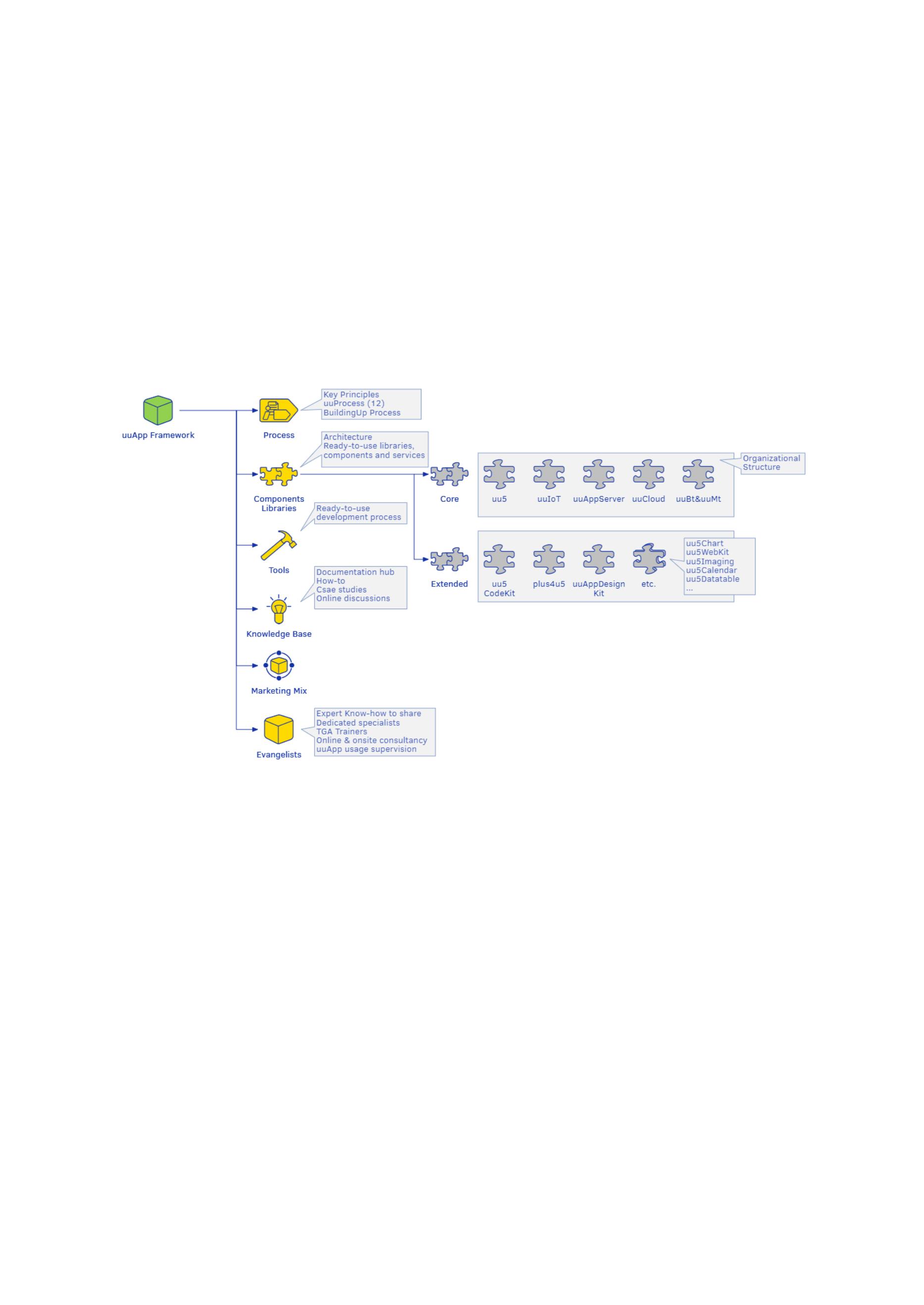 6. Přehled architektury nasazeníAplikace MPO je nasazena jako skupina aplikačních kontejnerů v instanci uuCloud.Při vytváření nové verze aplikace je vývojovým týmem vytvořen tzv. AppBox (binární aplikace s potřebnýmideskriptory). Appbox je následně nahrán do binárního úložiště uuAppBox, který je hostovaný v Plus4U. Pomocídefinovaného příkazu C3 se vytvoří docker image, který je nasazen do docker swarm platformy.>47 <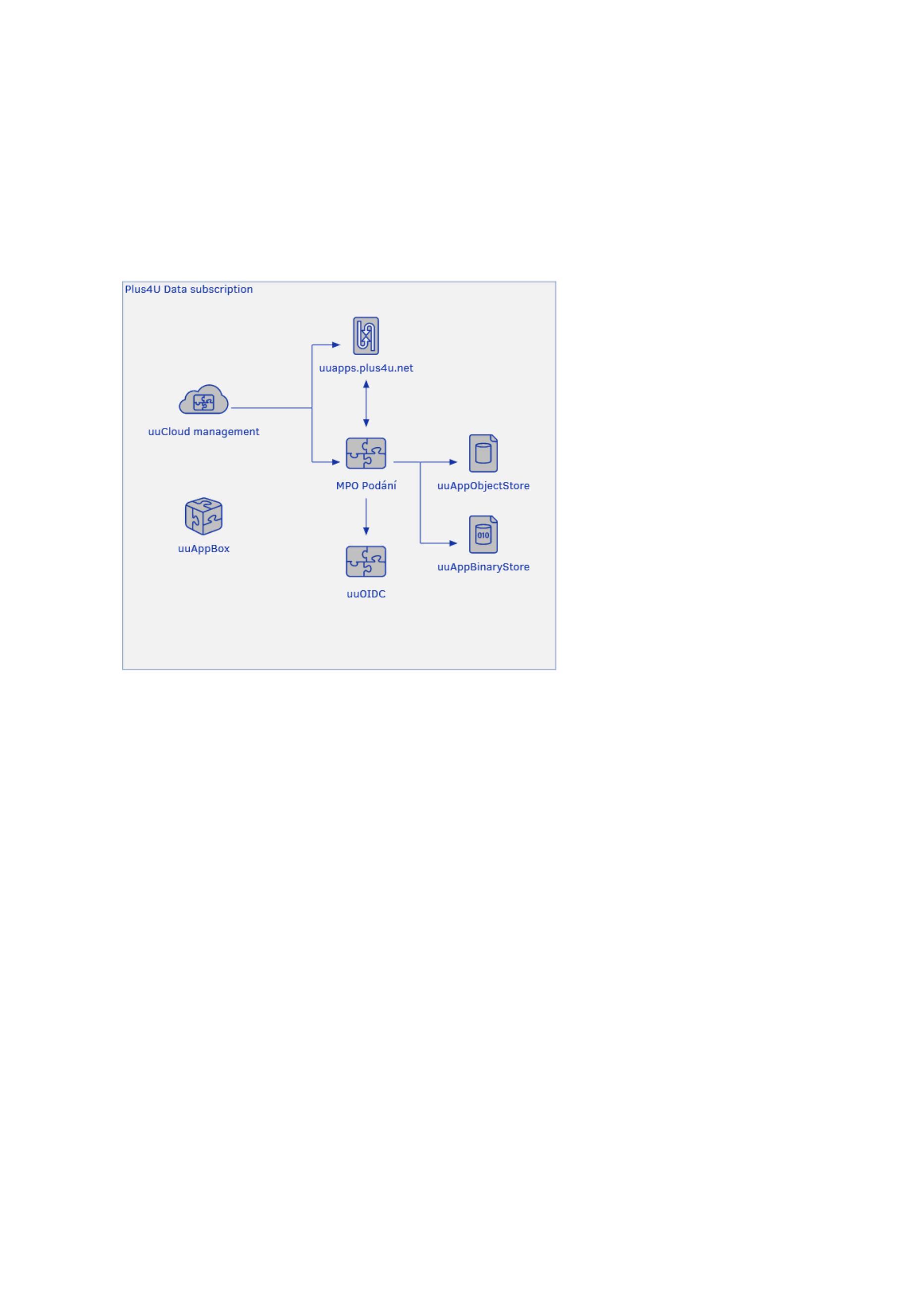 Příloha č. 6Ceník standardních Služeb1. Ceník standardních služeb1.Provoz Systému „Ošetřovné“ pro OSVČMěsíční náklady na provoz Systému se skládají z provozu prostředí (PROD, UAT a DEV) + práce spojenés provozem (monitoring, logování, profylaxe, zálohy DB).Tabulka použitých zdrojů pro PROD prostředí:PoložkaPopis zdrojůZdroje pro provoz inteligentního webového formulářepro zadávání žádostí o dotaci-Objektové datové úložiště 5 GBMPO Podání – Modul MainZadávání žádostí- Binární datové úložiště 1 GB- Výpočetní zdroje - 4 x G1_MZdroje pro provoz schvalovacího modulu žádostí odotaci-Objektové datové úložiště 5 GBMPO Podání – Modul Applications ManagementKontrola a schvalování žádostí- Binární datové úložiště 240 GB- Výpočetní zdroje - 4 x G1_MZdroje pro provoz komunikačního moduluMPO Podání – Modul Records Management Adap- - Objektové datové úložiště 5 GBter- Výpočetní zdrojeKomunikace s okolními systémy (ESB, Spisováslužba)- 2 x G1 XL synchronní- 2 x G1 M asynchronníMPO Podání – Podpůrné modulyuuScriptEngineuuConsoleuuAsyncJobuuAppLogStoreDalší moduly pro zabezpečení běhu systému a jed-notlivých jeho funkcionalit, jako jsou asynchronníúlohy, logování, spouštění servisních skriptů a po-dobně.>48 <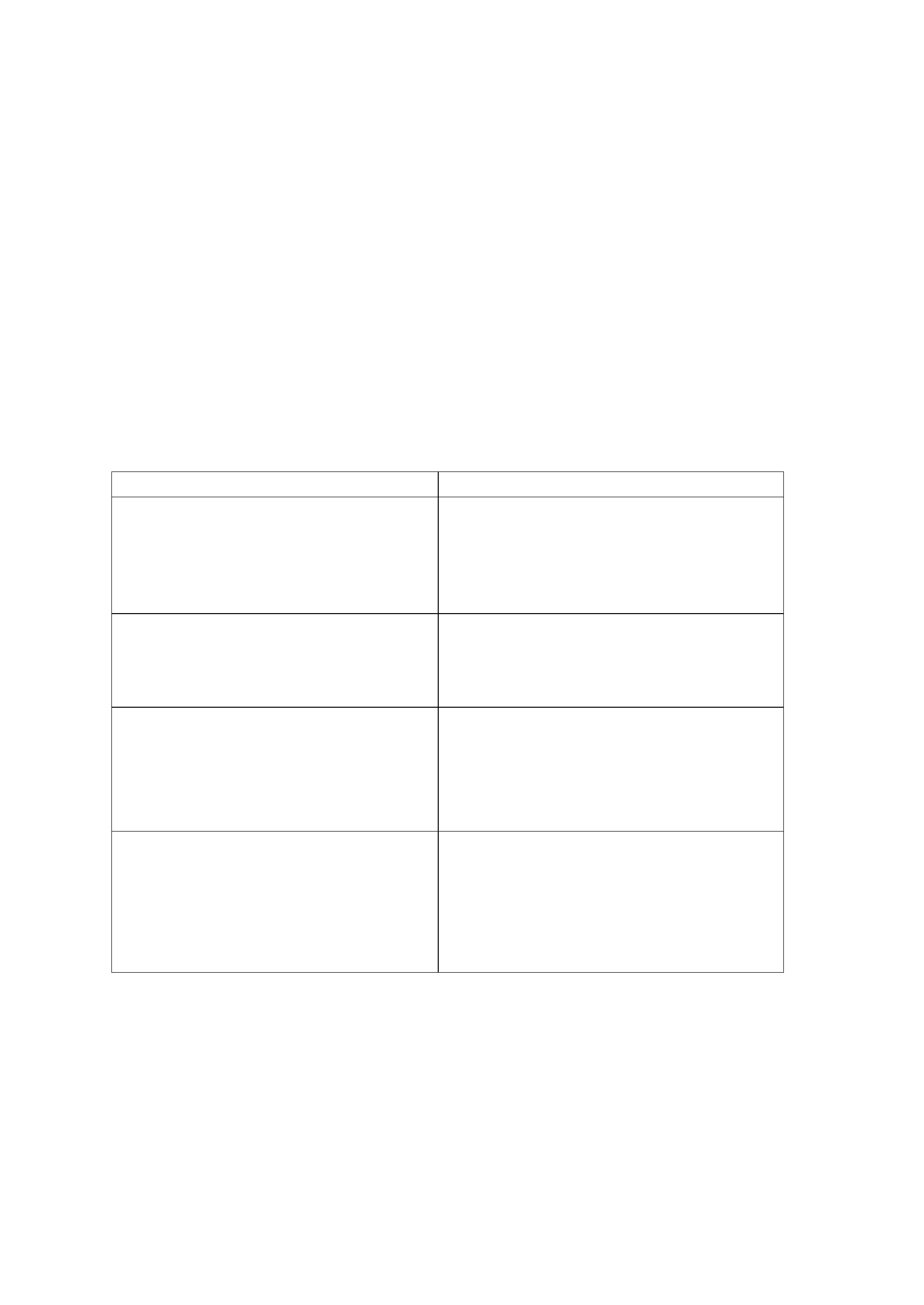 PoložkaMěsíční cena bezDPHProvoz DEV, UAT a PROD v Plus4U.net - Monitoring,100 000 Kčlogování, profylaxe, záloha DB prostředíCeníková cena je platná pro měsíce, ve kterých je vypsána výzva pro OSVČ. V měsících, kdy dochází pouze kezpracování již podaných žádostí, je vhodné vyhodnotit adekvátní HW.2.Aplikační a platformní servis Systému „Ošetřovné“ pro OSVČPoložkaMěsíční cena bez DPHOpravy chyb, garance SLA dle přílohy tétoSmlouvy, ostatní servisní aktivity (management,provozní statusy, interní statusy, ...)155 000 KčRuční odblokace zaseknutých žádostí---editace údajů v žádostechřešení konfliktů vůči integrovaným systémůmkonzultace hodnotitelům v MPO50 000 KčŘešení nestandardních situacíad hoc reporty na počty žádostí v různých sta-vech--ad hoc reporty na data ze žádostí dle zadanýchparametrů--narovnání stavů po manuálních zásazíchad hoc konzultace a servisní zásahy dle poža-davků MPO100 000 KčCelkem305 000 Kč22.12.2020 13:44:49CN: Ing. Silvana Jirotkovánáměstkyně ministraprůmyslu a obchodu>49 <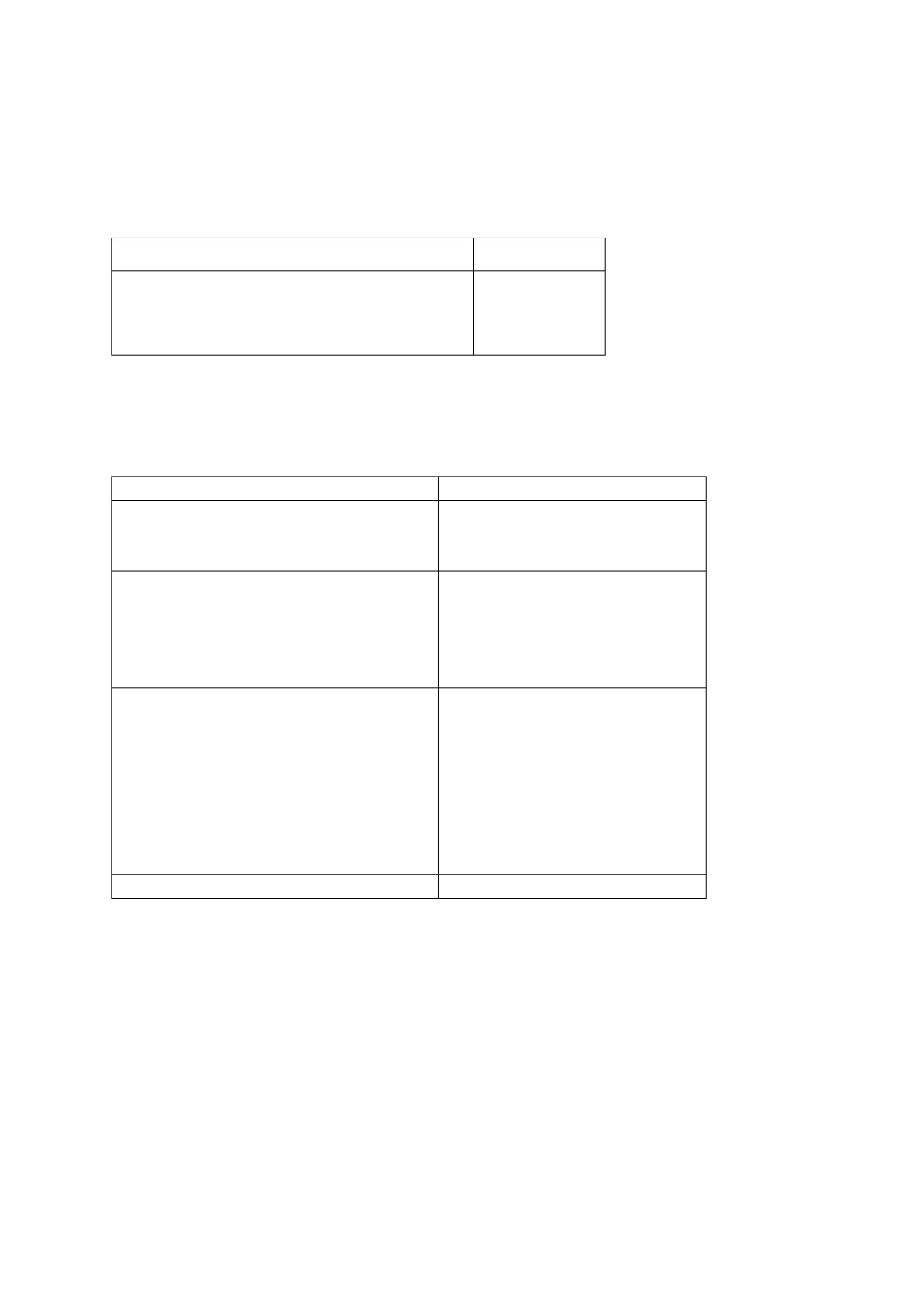 